最高的生命（Life on the Highest Plane）安汝慈序  言 安汝慈教士（Ruth Paxson）生于美国中西部。她的童年与受教育的情况，鲜为人知。她曾出任女青年会的巡回干事，专责东岸着名女子学府的福音事工，包括史密斯（Smith）、贺理红山（Mt. Holyoke）、华沙（Vassar）、卫拉斯理（Wellesly）等院校。安汝慈热心于学生志愿运动，曾以这运动的代表身份，到各处院校和教会证道。在她35岁的时候，虽然在人看年纪已不轻了，但她一清楚是神的呼召，就毅然答应主而往海外宣教。得青年会所支持，就在1911年乘船前往中国；在中国传道达17年之久（1914-1931）。她热爱中国，是个极有爱心的宣教士，因着她的热诚、殷勤、努力的传扬福音，以致多人在她的引领下归向基督。后来，她中断与任何组织的关系，以独立宣教士的身份事奉，把握着主给她的机会到处作工。她最初的工作是建立教会女子学校，在她们当中，她个人布道的工作果效显着，许多人因此成为基督徒；这些人后来出任中国的要职，也有成为基督教会中的负责人。安汝慈也感到神特别呼召她去牧养中国不同宣教机构以及不同宗派的宣教士，使他们灵命能长进，进入基督的丰满。她在华北设立了一个避暑之家，专供宣教士作退修之用。安汝慈教士也是一位女作家，在文字事工上亦有相当卓越的事奉。因着她有丰富、进深的美好灵性，并她在人生中的各种经历，以致她的题材均能将基督福音之意义清晰且活泼地表达，使未信者得以明白真道接受救恩；已信者在追求上灵命得长进，过成圣的生活。安汝慈的著作中，《最高的生命》（Life on the Highest Plane）可说是她所传信息的中心；她从这书又撮写成了另一本小书《活水的江河》（Rivers of Living Water）。她以后的信息，大多都根据这二书的中心而发表。安汝慈又是英美两国开西培灵大会（Conferences of Keswick's）少数美籍女讲员之一，同时她也经常应邀在各处教会的特会中为神说话；造就信徒、传扬福音。安汝慈教士终生保持独身，退休时在美国麻省（Massachusetts）居住，享年73岁。注：安汝慈教士的书在中国已出版过的有：《最高的生命》（Life on the Highest Plane）〔培灵讲章〕（早已绝版）、《呼召过圣洁的生活》（Called Unto Holiness）〔开西讲章〕、《活水的江河》（Rivers of Living Water）、《得胜的迦勒》（Caleb of Victory）、《祈祷与布道》（Intercession and Evangelism）、《得胜》（About Victory）等。第一篇 生命的三等级我的心渴慕到了这个时候，甚是快慰！当我还未启程以前，有几位朋友闻得我将要到南方来，他们便问我为甚么缘故要在炎热的暑天南来，但培灵会既然来信给我，我就用了两三个礼拜的时间来求问主、祷告主，主的旨意要我来，不论暑天与不暑天，我都要来了。我这次南来得着这良好的荣美的机会，为主作工，满心的赞美主和称谢主！ 我在这次聚会的一连几个晚上，只讲一个题目，就是「信徒最高级的生命」。我闻得聚会中各位多是信徒，特选定这个最高的题目和各位交通，我们在圣经中查考，便知道我们是何等人。圣灵曾指示保罗把人分作三等人，各位必在此三等人中，神也在经文中显明了这三等人，一经察验便知道自己属那一等人了。主在圣经中怎样显示这三等人？（一）最低级就是属血气的人（二）最高级就是属灵人（三）居中级就是属肉体的人。玆分述之：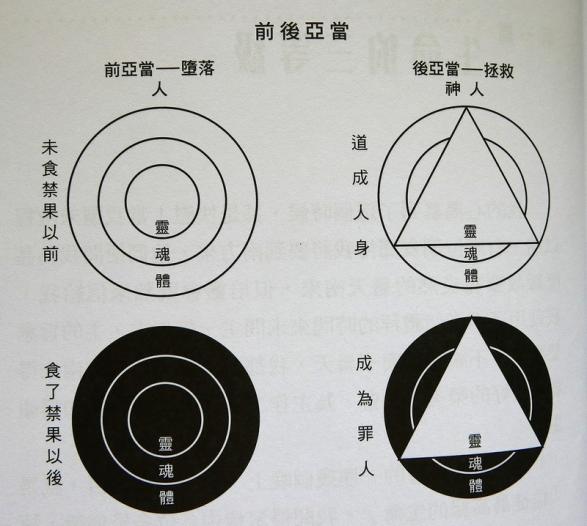 一、最低级的生命—属血气的人这班最低级的血气人，非属主的人：「然而属血气的人不能领会神圣灵的事，反倒以为愚拙，并且不能知道……。」（林前二14）可见此等人，是与神没有正常联络的，所以他不接纳主，与主无关，全无主的生命；他生命的中心是专顾自己，让旧人掌大权统辖全人，管辖他的一切心思、知觉、情感、言语、意志和行为。他的天性是「罪」的，所以他的行为也都是「罪」的。属血气的人，对于神是死的，但是对于罪恶、对于自己、对于撒但却是活的。他是在「空中掌权的主」的权威下、是罪的奴隶，无力自拔，没有希望。最悲惨的就是这「当代的神」把他的心眼弄瞎了，使他看不出他自己处境的危险，不能认识神、不能敬爱神、不能接纳神，甚至也是不能寻求神。前面所述关于属血气的人的光景，显然是人类最低级的生命了。二、最高的生命—属灵人属灵人是深信耶稣与神有密切的关系，与属血气的人，适成一反比：「属灵人能看透万事，却没有一人能看透了他。」（林前二15）因为属灵人，已有了主的灵命在里面，即神丰盛的生命，是因圣灵住在他里面，充满他、引导他、教诲他，加能力给他，先使他的灵重生，而后得着的。属灵人与基督耶稣有三重关系，是在祂的性情、言语、行为上表明出来的：一、属灵人是全心接纳基督作救主。二、属灵人是全心献给基督、顺服祂，以祂作主宰，一生都交托给祂管理。三、属灵人已经支取基督作每日的生命。因此耶稣基督和他是「一个人」，正如葡萄树与葡萄枝是一体那样，在他的生命中，他以基督为他最大的需要；在他的情感中，基督占了最高的位置；在他的心目中，除了基督便没有别的。属灵人对于神是活的，对于罪、对于撒但、对于自己，却是死的。他是神的奴仆，且高高兴兴地、快快乐乐地承认耶稣的主权，而甘心乐意顺服祂。在属灵人的眼光里，耶稣是极真实而宝贵的；所以他尊重耶稣、敬爱耶稣、服事耶稣、赞美耶稣、敬拜耶稣。他对于耶稣这种情景，并非出于他的自动，这是因为他完全受了圣灵的感动，让圣灵在他里面作工。靠着圣灵的引导和帮助，使他能寻求基督耶稣，认识祂、爱祂、接受祂作救主、作主，得着祂丰盛生命的充满。前面所述属灵人的光景，显然是最高的生命。三、居中级的生命—属肉体的人居中级属肉体的人，用主的道来衡量他，是一个脚搭两只船，介乎两方面的人。哥林多前书第三章一至四节曾有四次论到这属肉体的人说：「弟兄们！我从前对你们说话，不能把你们当作属灵的，只把你们当作属肉体的，在基督里为婴孩的。我是用奶喂你们，没有用饭喂你们；那时你们不能吃，就是如今还是不能。你们仍是属肉体的；因为你们中间有嫉妒、分争，这岂不是属于肉体，照着世人的样子行么？有说我是属保罗的；有说我是属亚波罗的；这岂不是你们和世人一样么。」这样看来，属肉体的人，也是一个基督徒；因为他已经相信耶稣基督为他的救主，所以他对于神有父子的关系，但他属主还是名不副实。他已被圣灵重生，圣灵住在他里面，但是他常常使圣灵担忧；常常销灭圣灵的感动；所以圣灵的权柄与能力，在他的生命中受了限制，未能完全行使祂的权柄。这属肉体的人既然藉着重生而更新；但他在基督里，仍是一个婴孩。他在主的筵席上，享受主所赐给的丰盛肴馔，但他没有胃口，也没有食量，望着山珍海味而不能下咽，所以他只好饮点「乳酪」以苟延生命。他不是一个成年的人，他与主耶稣固然有一种初步的联合，但他在实际上是一个淫荡的人；他恋爱世俗、羡慕世人和世上种种祝福的心胜过敬爱耶稣基督。属肉体之人的生命，一半是为基督而活，一半是为他自己而活，主耶稣确实应是他生命的中心；但是他里面的王位，还是为他自己的旧人所占有，因此他就受着两种势力的管治，有时他的心思、情感、言语、意志、行为，听从基督的支配；但是由自己支配的时候更多。在属肉体的人里面，有两个天性对立交战：一种是属神的性情，一种是属肉体的性情。有时奋然兴起便为神而活，但他对于罪、己、撒但，也同样是活着的，他是竭力要作一个两面的人，他的灵有时属天，或有时属地，灵程的或升或降，全无一定，常在水波纹的轨道上过他极苦恼的生活。前面所说三等人的光景，如今用一个简明的图样来表明。图中在下的黑线便是属血气的人，此等人在座的人中必定有；在上的白线是属灵人，即上文所说过与主有三大关系的；至于中间的白黑线很像一条蛇，又如波浪的高低极不美观，这是属肉体的人的写真，或者就是你现在生活的情形，是你的形像，因为神在圣经里曾照了三等信徒的形像，你我一看便能自知「己」的真面目了。比喻我们与朋友同照相片，冲晒以后，相貌美丽就付款取相片，倘若我的面貌本来是丑陋的，你见相片极不像样，便以为摄技不好。你虽不认这相片是你，但这相片实在是你的。各位兄姊们！你知道神是一位灵巧的照相师么？神今天晚上要在聚会中给每一个人摄相，愿各位都能由神那里接受你自己的相片，亲眼看见自己的真容，愿各位不要怕看自己的丑态，不要不认自己的本来面貌！这幅图表居中的，像蛇形的相片，即是属肉体的人的真相，这相片计有六大特点：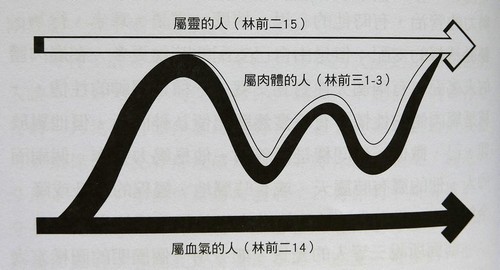 （1）不住争战属肉体的人，天天都是在「不住争战」里面过生活，罗马书第七章二十二至二十三节记着这等人是有两种不同性情的律同在一个人里面交战；加拉太书第五章十七节说出这是情欲和圣灵相争。这两种势力同在一人里面是彼此对敌的，他有一半顺服这律，也有一半顺服那律，这两方的势力终日互争雄，各自争竞，要完全管理这人。所以肉体与圣灵就在这人里面交战起来，再接再厉的不住争战。圣灵有时得胜，信徒的灵里就可暂时得享平安快乐，那么在重生时，得神赐给他的性情就可能管治他，基督也就在此人的灵里得了胜利。同时那被胜过的肉体常在里面反抗神的掌权，于是争战又开始了，倘若肉体这次的争战能够反败为胜，灵里的平安喜乐也就失去了。从前我的朋友有一个六岁的小孩子雅各，常常离家到外边去，父母很是为他担忧，一天便对孩子说：「雅各！不要到家外去，倘若再去，必严厉处罚。」雅各唯有表示听命。两日后有邻居孩童来相邀，便又到外边去了，经母亲重责以后，雅各说：「我在门前好像有魔鬼拉住我一脚，神又拉住我一脚，但是魔鬼的力大些，把我拉到外边去。」各位！你有这经历没有，你觉得魔鬼力量总是大些没有，天天是这样，年年也是有这样的经历么？此两个天性不住的争战，使人心里每日总是不得安息，这真是属肉体的人，必有许多的愁苦！（2）每次失败属肉体的人，总是胜少败多的：「因为我所作的，我自己不明白；我所愿意的，我并不作；我所恨恶的，我倒去作。」（罗七15、19）你看这样的人是何等没有里面平安？罗马书第七章乃是一段属灵的历程，是灵程必经之路。保罗已得了经历，尝过了个中苦味，保罗也知道你我的光景也是如此，他极愿意我们得胜。但是人人的结果，总是这样的叹息说：「我真是苦阿！」在座各位你也有这样叹息的声音没有？相信你必有一个时期，你是有这样的叹息。谁没有说过这叹息的话呢？我们在一天之始，或者一年之始，不知道立了多少，那些应该做，何者不应该作的志愿，但未到黄昏以前，我们的心便感痛悔了，因为我们又失败了，我们要作的事没有做，不该作的事反倒作了，这种的情形真是使我们寝睡都觉得不平安，旧日所有的一切旧东西：坏脾气、易怒、忧虑、怨谤、骄傲、自私、恶毒、从俗、假冒、恶言、苦痛、嫉妒、争吵、怀恨种种不良的意念岂不住在这人里面作怪，不但损己害人并且牵累教会，尤其使神担忧。在座中有失败的信徒么？我们要知道属肉体的人，一生总是失败的阿！（3）老不长进属肉体的基督徒永不会长大的，他老是矮小，在基督里只是一个婴孩：「弟兄们！我从前对你们说话，不能把你们当作属灵的，只得把你们当作属肉体，在基督里为婴孩的。我是用奶喂你们，没有用饭喂你们，那时你们不能吃，就是如今还是不能。」（林前三1-2）在哥林多书信所说的基督徒，原是应该成长的，他们作了多年基督徒，理当在基督里可为灵性上的壮丁，但他们仍是在基督里的婴孩，他们应该是健壮吃肉的大人，不是吃奶的婴孩，但他们在身材上气力上都没有增长。不知道过了多少年日，他还是婴孩的身量，为父母的，得着这样的儿子，是何等的痛苦呢！当我们悔改信道起初为在主里的婴孩的时候，天上自然充满了许多喜乐的歌声，若是我们信了许久，仍然是个婴孩，你说父神的心是何等的悲伤呢！现在要问各位！你是成长的人，还仍然是一个婴孩呢？倘你答说不知，你该查考这位婴孩的特点便知道了。婴孩约有三个特点：（一）常受人的供给，有一种依赖性，需要多人服事他。（二）常要多人关顾，要得多人注意他，有人料理陪伴他便喜悦，偶然离开就不愿意了。（三）量度窄，很是小气，有许多东西可以吃，也有许多玩物可嬉戏，就喜笑；如若不然，他就会哭到天崩尚未止声，使父母很是难过。请问你们教会中也有这样的信徒么？他不会读经，单靠他人喂养。他得着粮食只在主日听讲道，不能自寻养料。他常吸引别人注意，喜怒无常，常与人分争，教会甚难处理的就是这等信徒，这是属肉体的信徒。教会软弱的原因，实为这等信徒多，他完全倚靠人，只能吃些易消化的食物，他常常跌在罪中，牵累教会受害不小。在座各位中有这等人么？你信主许久，是否常要牧者的怀抱？还是长大的人，能帮助教会与牧者呢？（4）不结果「凡属我不结果子的枝子，祂就剪去；凡结果子的，祂就修理干净，使枝子结果子更多。」（约十五2）属肉体的基督徒的影响总是消极的，树活着，根也活着，但总是白占地土，因它不结果子。属肉体的基督徒在主日在礼拜堂中占了一位子，表明他对主的爱与敬虔，但他因在家里的人和同事朋友的面前，行为不好，所以不能带他们来礼拜。他虽是葡萄树的枝子，但是无果子结出，实在是无用的枝子，所以属肉体的人在教会里是有害而无益的。（5）不贞洁「你们这些淫乱的人哪！岂不知与世俗为友，就是与神为敌么？所以凡想要与世俗为友的，就是与神为敌了。」（雅四4）这句话是多么深刻而有威严的责备！我们要知道信徒是基督属灵的肢体；世俗的人都是魔鬼的奴隶和工具，「世界」就是撒但的眼睛、耳朵、手、脚，用来攻击神，是牠抢夺人灵魂的最厉害兵器。我们既然属主就不该属世界了，所以我们不要再与世俗为友，因为世俗是肉体的情欲、眼目的情欲，与今生的骄傲。世俗的事情可以在人的言谈上、头发的装饰上、衣裳上、交游上、娱乐上、书籍上、性格上、买的物件上、志愿上、活动上都能表显出来。凡人沉溺其中，纵容他的情欲，贪图自己的舒服，这便是世俗，污秽人的心志、行为、良心、使人不能享受基督的平安与喜乐；也便是世俗，追求肉体的情欲；追求财产，求人欢心，思想卑鄙、淫书、不道德的影片、奢华的衣裳、污秽的图画，使人看了就会忘记基督，这都是眼目的情欲。凡使人自高自大，夸耀自己；使人注意世上的事；使人想念世上的财富、名誉、荣耀，使基督徒失去在基督里的权利，这都是今生的骄傲。 前面所说这一切的生活，都是世俗的事，都是不贞洁的生活。（6）不真诚属肉体的人，他的生活，是伪善的生活。「从前你们是暗昧的，但如今在主里是光明的，行事为人就当像光明的子女。」（弗五8）「神就是光，在祂毫无黑暗……我们若说是与神相交，却仍在黑暗里行，就是说谎话，不行真理了。」（约壹一5-6）「这岂不是属乎肉体，照着世人的样子行么？」（林前三3）属肉体的言行不相符，他的行事与他的见证不相符。他承认他所没有的，他行事如世上的平常人一样，他立下这等不好的榜样，他不能引他人归主。前面所说的能够证明属肉体的基督徒缺乏神的美德，不蒙神悦纳。但是凡在争战中疲乏了、失败中谦卑了，明白自己的短处了，因不结果子而忧伤了，虚伪中觉悟着痛苦了，想从属肉体中到属灵中，而且呼求着的信徒，仍然可有得着丰盛生命的希望，因为神已为我们开了罗马书第八章的新路，是行得通的，愿主祝福我们，使各位在灵里得胜，在灵程上进步。阿们！「耶和华阿！愿你照你的话，使你的慈爱，就是你的救恩，临到我身上！」（诗一一九41）第二篇 属灵人的标记	人有病必求良医，其目的有二：一、诊断病症二、对症下药，希望他的病能早日痊愈然有多位良医在此，但未知病之所在，到底仍是群医束手，无从施救。今晚我们要寻求灵病之所在，更进而求治病的方法。昨晚已将生命的三级生活，附图说明，这居中级的—蛇形黑白线的—属肉体的信徒，生活上的苦况，我们已详细洞悉了，谅各位也不愿意长久在这居中级来过活了。今晚我们要寻求白线前面最高级的生活，不是属肉体的生活，乃是属灵的生活。基督徒到了属灵的地位是怎样的呢？一、充满平安「我留下平安给你们，我将我的平安赐给你们；我所赐的，不像世人所赐的；你们心里不要忧愁，也不要胆怯。」（约十四27）「我将这些事告诉你们，是要叫你们在我里面有平安。在世界上你们有苦难；但你们可以放心，我已胜了世界。」（约十六33）属灵的基督徒的平安，就是与基督同在。主耶稣说：「我赐给你们我的平安」，这并不是说在属灵基督徒的生活里没有争战，不只还有争战，且要藉着争战而成长；虽然这样，但是在基督里已有充分得胜的平安了。属灵的信徒既然不犯他所知道的罪，所以他常安歇在天父荫庇之下，他又常与神交通，不受污秽的手，颓丧的良心和良心的责罚所摧残，所以在他的生活中是充满喜乐平安的。二、得胜有余「感谢神！使我们藉着我们的主耶稣基督得胜。」（林前十五57）「然而靠着爱我们的主，在这一切事上，已经得胜有余了。」（罗八37）信徒的主人改换了，他现在的地位是自由的，神告诉他说，他已从罪的权势下得了自由，他在基督里已超越旧造，十字架的胜利是一切的胜利，他在基督里可以胜利地经过生命的战场。信徒与基督同死、同活、同升天，与基督联合，他是一个胜利者。他的胜利包括一切。胜过一种罪的人，能胜过一切的罪，如保留罪一刻钟的人，便可保留至一点钟或一天之久。胜过罪恶是基督的恩赐，也是永远的胜利。与罪争战者是祂—主基督，不是我们。没有人受害比基督还要深，祂是好人而为罪所伤，祂在十字架上完全胜过了罪，我们信靠主也在主里同得胜，但信徒犯罪是表明自己的失败，表明自己不是胜利者，乃是失败者。胜利不一定是轮流式的，却是永远的，神能使我们无论在何时何地，在何种情况之下，在何种事情之中，总是在基督里常得胜利的。我不主张说人是「不能犯罪」，乃是「可以不犯罪」。「不能犯罪」便是全无罪：「可以不犯罪」乃是主给我们以力量胜罪，主已复活升天，使我们可以支取祂的力，祂的力就在我的身体显出。我们在基督里所得的自由不是暂时的，乃是永远的。我曾有两个礼拜向芝加哥的厨师公司的妇女讲道，这次经历将暂时与永远的平安分别得非常清楚。在第一次聚会，一个丑陋的妇女屡次捣乱，几致散会。那妇人进前来要求我救她出狱，并应许以后做个好人，若我愿意帮助她，她也愿作个基督徒。她说她曾有二十六次因犯同一样的罪坐狱。她曾得二十五次释放，但她并不觉得自由，她只想脱离牢狱，不愿脱离罪恶。第二个主日我仍往讲道，题目是：暂时自由与永远自由的分别。为要引起那女人和其他的人注意，我带了一把剪刀和几根线来解释这个道理。在谈话中，我借她的手指一用，我轻轻将线围着她的手指，要她解开，她就用她有力的棕色的手，很轻便的把手指上的线解开了。以后我再将那线围上五十多次，她的手指成了线的奴隶，被牢牢缚住。那时我求神叫她明白罪恶捆绑的道理，她的脸貌呈现出忧愁而且麻烦的脸色。我就接着叫她解脱那些线，她发怒似的望着我说：「妳知道我是不能够解脱的」，我说：「我知道妳不能够解脱，但妳喜不喜欢我带剪刀来剪断这些线，使妳的手指回复自由呢？」以后我告诉她说：有一救主从天降下，死在十字架上，并且可以藉着祂的宝血而得自由。若天父的儿子叫我们自由，我们就真得自由了（约八36）。基督差遣圣灵住在我们的心中作主，为要持守我们的胜利：「因为赐生命圣灵的律，在基督耶稣里释放了我，使我脱离罪和死的律了。」（罗八2）所以凡在基督耶稣里的，是长久得胜的。三、长成基督「我们众人既然敞着脸，得以看见主的荣光，好像从镜子里返照，就变成主的形状，荣上加荣，如同从主的灵变成的。」（林后三18）在真正的属灵经历中是没有止息的，倘能向上凝视主与敞着脸来向着主，必能得主的荣光，并能把主的荣光返照出来。信徒若是渐渐明白神，渐渐与神相交，就能渐渐像神。信徒若有了属灵的性格，就追求属灵的东西，为的是要求更丰盛的灵力，好像橡子，能在适合橡树的地方生长，如同属灵人，也追求像基督，直至满有基督的身量。属灵的信徒既是主的肢体，是葡萄树上的枝子，就会有果子结出：「你们多结果子，我父就因此得荣耀，你们也就是我的门徒了。」（约十五8）神所喜欢在枝子上寻着的是甚么果子呢？请听加拉太书第五章二十二节说：「圣灵所结的果子，就是仁爱、喜乐、和平、忍耐、恩慈、良善、信实、温柔、节制；这样的事，没有律法禁止的。」这九种灵恩是一贯的，是圣灵的果子，也是耶稣基督灵德的中心，我们效法主，要变成祂一样的，必有这九种灵恩的美丽和荣耀，这九种灵恩缺少一种或加多一种，即失去全德的美丽，若属灵的基督徒有了这九种灵恩，世人就能看出基督是住在他里面。我有一次在扬子江上旅行，暴雨初晴，太阳就从密云中照耀出来，我的心中想要到舱面一看，在那里神有一个宝贵的教训给我。扬子江的水很多污泥而不美丽，但当我到栏杆边了望的时候，我没有注意多污泥而不美丽的水，只见华丽洁日之天空，在水中返照得非常光耀灿烂，几乎使我不信我是向江水下望，顷刻间圣灵将哥林多后书第三章十八节印入我的心里，说：「你自己如同扬子江的水一样不洁，但当你全心归向神，你的生命在祂面前敞开时，祂的荣耀便返照在你身上，你便变成祂的模样，别人望着你，不见你，只见基督。」阿！朋友阿！你我不是如在镜中一样返照着神的荣光么？四、有神力量 「我实实在在的告诉你们：我作的事，信我的人也要作；并且要作比这更大的事，因为我往父那里去。」（约十四12）这几句话是耶稣对一群无学问的人说的，他们中间有一个是饱受风霜的渔夫，他若在今日混入大学生的队伍中，便觉不安，若应神学院的入学考试决不被录取，但他是这无学问的群众中的一位，而且这应许果真应验在他的身上，当他讲道时，得了比耶稣在世界三年讲道所收的信徒多了六倍，这位就是彼得。彼得的能力是甚么？你我可有他这种能力么？他的能力是他的容貌么？是他温柔的样子么？是他的智慧么？是雄辩的口才么？是丰盛的学识么？是坚强的意志么？这位热心的、可爱的、老练的渔夫，虽有美好的品格，但都不是他得大成效的缘由。神已将彼得得能力的秘诀显给我们看，使徒行传第一章八节说：「但圣灵降临在你们身上，你们就必得着能力，并要在耶路撒冷，犹太全地，和撒玛利亚直到地极，作我的见证。」作这些工作而且要作比这些更大的工作的能力，不是凡人所能有的，反过来说，这是圣灵的能力，将我们献给了神，我们便能用这能力表现在我们今日的生活中。五、不属世界当属灵的信徒远离了世界，他对世界和世界对他的关系，正如基督对世界和世界对基督的关系一样。信徒对于世界的快乐、事业、主张、计划的观念，与基督一样。基督不属世界，所以世界恨恶祂、逼迫祂，钉祂在十字架上，属灵的基督徒也有同样的经历。「他们不属世界，正如我不属世界一样。」（约十七16）「你们若属世界，世界必爱属自己的；只因你们不属世界，乃是我从世界中拣选了你们，所以世界就恨你们。你们要记念我从前对你们所说的话，仆人不能大于主人。他们若逼迫了我，也要逼迫你们。」（约十五19-20）在追求灵性生活的人中，灵与肉体是没有调和的余地，神藉着十字架分开了这两种的质料。凡相信十字架工作的信徒必须脱离世界，以耶稣基督的事为事，属灵的基督徒听了神的呼召，便与世俗远离。「你们和不信的原不相配，不要同负一轭；义和不义有甚么相交呢？光明和黑暗有甚么相通呢？基督和彼列有甚么相和呢？信主的和不信的有甚么相干呢？神的殿和偶像有甚么相同呢？因为我们是永生神的殿；就如神曾说：我要在他们中间居住，在他们中间来往；我要作他们的神，他们要作我的子民。又说：你们务要从他们中间出来，与他们分别，不要沾不洁净的物，我就收纳你们。我要作你们的父，你们要作我的儿女。这是全能的主说的。」（林后六14-18）所以属灵的信徒知道了神的旨意，又觉悟神的恩惠，与基督舍命的大爱，就脱离肉体与世界，并愿世界向他是钉了十字架，他向世界也是钉了十字架的人。六、喜乐成圣「耶和华阿！众神之中谁能像你，谁能像你至圣极荣，可颂可畏，施行奇事。」（出十五11）「那召你们的既是圣洁，你们在一切所行的事上也要圣洁；因为经上记着说：你们要圣洁，因为我是圣洁的。」（彼前一15-16）神的圣洁是荣耀的，祂的圣洁是祂的荣耀的冠冕，祂的圣洁足以使罪人见而远避。然而信徒除了圣洁以外便没有别的方法可与主接近，因为「非圣洁没有人能见主。」（来十二14）信徒因为在基督里的新地位上应有圣洁的生活，但是有许多基督徒显然不要圣洁。这有两种理由：第一，这些人或者以做基督徒为一种政策，只求逃脱阴间，得进天堂。他们在世之日为所欲为，并不履行他们对于神所当尽的义务，直等到未来之世，到那时却是后悔已晚了。第二，他们是木偶式的基督徒，自己没有属灵的生活，常过着一种缺乏信徒经历的生活，但也有想成属灵而怕成圣的基督徒，这也许是由于他们误解圣洁，或者由于没有查考圣经，或者听别人错解这个题目，以致因畏惧的而放弃这面工作。若是人想有圣洁的生活，他必照着圣经所说的成圣。但圣洁又是甚么呢？圣洁不是完全无罪，也不能使他不再犯罪或不见罪。圣经上的「圣洁」不是「无过」，但是他回到那使他脱离罪、世界的主的时候一种情形。圣经上的「圣洁」不是「无过」，但在「神的眼中却为无可指摘的一回事。」我们将蒙保守，直等到主降临的日子，我们将毫无过犯。「愿赐平安的神，亲自使你们全然成圣，又愿你们的灵，魂和身子，得蒙保守，在我主耶稣降临的时候，完全无可指摘。」（帖前五23）「那能保守你们不失脚，叫你们无瑕无疵，欢欢喜喜站在祂荣耀之前的，我们的救主，独一的神，愿荣耀、威严、能力、权柄，因我们的主耶稣基督归与祂。」（犹一24）四年前当我被邀处理亡姊遗产的时候，这真理忽然来到我的心里。她所视为尊贵的东西中有我七岁时给她写的一封信，那时她出外访客去了，我没会见她，这封信就是代表我当日爱她的心意，这信内错误很多，因为书法写得不好，文法也不通，字也拚得不对，但在我的姊姊的眼中，却以为是无可指摘的，因为这信出自我的爱心，也是我所写的最好的信。我现在已是大人了，若再写这样的信，当然是有可指摘，因为我写字的经验，和文法的知识，比先前进步得多了。圣洁是在品格上、行为上、言语上，表现出爱神的心。圣洁是我们生命中的生命—基督。圣洁是基督在我们里面居住、说话、行事。大圣大贤的品格有时也有缺点，他的谈话有时并不尊崇主，他的行为有时与他在基督里的恩召不相称。他不是无罪，但有清洁爱主的心，而且他在他的身，心与灵中，给基督以最高的地位，他的圣灵不是止息的。但圣灵每日在他的心里工作，使他里面的新生命更为完全。结果，他便荣上加荣，如同从主的形像中变化出来的一样。「好使你们，当我们的主耶稣同祂众圣徒来的时候，在我们父神面前，心里坚固，成为圣洁，无可责备。」（帖前三13）这种圣洁是可喜乐的，因为这是神的安静返照在你的脸上，反应在你的心中，神的温柔表现在你的行为上，神的香气从你的生命中散发出来。神住在你这个圣殿中，所以祂才能藉你的全身显现。三十年以前，我在慕迪（Moody）神学院读书时，有一次听道，得着「圣洁」的真义。这篇讲道不长，传道人也不是有名望的。全篇要旨不过是看门的亚美娜所说的九个字。亚美娜说这话时，正是热天，那时我在一小房中捆行李。有一老年妇人到来求助于我，我有几次很快乐的到她家中帮助她，但那天我却不愿见她。自然我不愿意使亚美娜晓得我的心事，所以面带笑容的说：「我就下来」。她走了几步，仍回转来面带忧色的说：「阿！安小姐！妳似乎有甚么不如意。」她那天教训我圣洁是里面的属性，不是外面的职务，圣洁在里面与人联结，并且刺透我的心和全人，而使各部分都得洁净。我们前面所说，基督徒的生活，是每个基督徒所盼望的；但很少人愿在地上有这样的生活。许多人以为只有神所拣选的义人配有这种生活，别人是无希望的。实在，每个人都有享受这种生活的权利。有些人称赞别人有这种生活，但自己倒不愿意，因为这种生活需要献己。有些人完全不知道这种生活是完全可能的，或者如何才能有这种生活，我仍然信有许多基督徒不满意他们现在的生活，而且要知道贪爱世俗的原因及其医治方法。解剖行在医治之先，我们在这篇里面只实习了解剖，现在我们求得完全的、永久的医治。第三篇 达到属灵的道路我信神的旨意是愿意每人站在最高地位，并且神是预定我们能够达到最高的地位；我信各位如立定心志，是必能够达到的。信徒由属血气进到属灵的地位，共有三步：一、越过救恩的桥梁，里面接纳基督作救主神创造人时，祂的旨意是要人属灵的，所以人起初本来无罪，是一个完全人，可惜这人不遵守神的诫命，致使罪入人的心，由亚当延及后世，人既属乎血气，神的灵就不永远住在人里面。神给人的第一种恩赐就是一位救主，这也是一个人根本的需要，神因为对于罪人有了爱心，才肯让祂的儿子耶稣为我们死（罗五8），所以基督降生到这世上来，原是救主：「因今天在大卫的城里，为你们生了救主，就是主基督。」（路二11）基督降世是因为基督对于罪人有了爱心，才肯从天上降生到地上来，祂自己见证说，祂要来寻找拯救失丧的人。哈利路亚！这是何等的一位救主阿。在十字架上钉死的基督，是罪人回到神那里唯一的桥梁，是罪人得以达到神面前唯一的门户，也是神临到罪人心中唯一的道路。我们这属血气的人对于神第一步关系，必须在乎一个罪人痛悔的承认他的罪，并且接受神所赐的一位救主方能有效，因为罪人必定要藉着钉死的基督才能来到神那里，否则罪人总不能达到神的面前。「除祂以外，别无拯救；因为在天下人间没有赐下别的名，我们可以藉着得救。」（徒四12）基督是神救恩的桥梁，是我们出死入生必经之路。「但记这些事，要叫你们信耶稣是基督，是神的儿子；并且叫你们信了祂，就可以因祂的名得生命。」（约二十31）「又领他们出来说：二位先生，我当怎样行才可以得救？他们说：当信主耶稣，你和你一家都必得救。」（徒十六30-31）「凡接待祂的，就是信祂名的人，祂就赐他们权柄作神的儿女。」（约一12）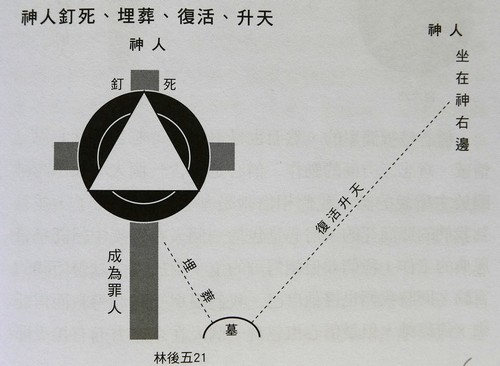 神愿意穷苦的、不幸的、无知识的、年轻的、无才能的人都到祂那里得恩，正如同那些富足的、侥幸的、有知识的、年长的、有才能的人一样。祂使得救的道路非常简单，所以众人都可以走，并且也不会因为他穷乏而被排斥。这种救法是包括在接受神所赐的一位救主，并且只有一个条件，就是信心。「无论谁信靠祂，总不蒙耻辱的。」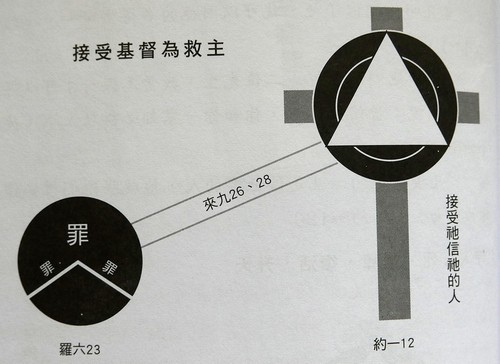 信心是很简单的，然而也是很广大，并且包括心思、情感、意志三方面的动作。信心是包含一个人心里承认神关于主所说的话。我们相信祂是基督、神的儿子，并且为我们的罪而死的。信心是包括一个人在情感中信托基督恩典的工作，我们非但相信神的道，对于救主基督所讲的言论，同时我们也信祂自己。我们要单为我们得救而信托祂、倚靠祂。但是信心也包含一个人在意志方面有接受耶稣基督的决心。信心能够使我们先认识基督是众人的救主，然后再接受祂作我们个人的救主。信心可以引导我相信神爱世人，叫一切信祂的不致灭亡，并且引导我接受这位爱我而为我舍命的主。 那末我们可以看出得救并不是在于承认圣经上的道理，因为一个人能够相信圣经上一切的话，但是仍然没有得救。同样一个人作了教友，遵守教会中各种规矩，也未必能够得救。得救不是联于一种道理，又不是联于一种礼节，而是联于一位救主；并且他只能在信托基督作救主，而接受祂到他全部的生命中，背负他罪孽的救主才能得救。 这样的救法是可以从以色列的子民在埃及地脱离法老的羁绊，又不遭灾祸方面得着一榜样。因为法老违背神，所以他全国一切头生的人畜就被击杀。神藉着摩西教导以色列的子民躲开了这种可怕的灾难，让他们拿一只无残疾的羊羔宰了，把血涂在房屋左右的门框上和门楣上。神在夜半经过埃及地的时候，祂看见涂血的房屋就越过了，而不给他们灾殃；所以神说：「我一见这血，就越过你们去。」在那夜能够拯救各头生的唯一东西，就是门楣上羊羔的血。神的爱子既然钉死在十字架上以后，罪人要脱离神震怒的唯一避难所，就是祂宝贵的血；神已经告诉我们说：我们的得救凭着基督的宝血，如同无瑕疵无玷污的羊羔之血，并且要我们用信心来把基督的血遮盖我们的罪孽。祂今日在观察我们各人的时候，祂就看我们或者有了那种遮盖，或是没有那种遮盖。「因为这是我立约的血，为多人流出来，使罪得赦。」（太二十六28）「知道你们得赎，脱去你们祖宗所传流虚妄的行为，不是凭着能坏的金银等物；乃是凭着基督的宝血，如同无瑕疵无玷污的羔羊之血。」（彼前一18-19）基督的十字架是神与罪人能够相会的唯一地方。神的羔羊就是神与人联合的保证，这个罪人向上望着，并且信托救主所流的血，神往下看着，并且说：「我一见这血，就越过你们去。」信心已经使答应了的恩典落实，于是救主与罪人在十字架前合而为一了。我亲爱的朋友！无论你是甚么人又在甚么地方，你有没有经过神救恩的桥梁？你有没有藉着信心答应了神在督基里面表示出来无穷的恩典？你有没有相信祂并且接受祂作你生命中个人的救主？你今日能够躲避在神的羔羊的血中而得着安全稳定吗？若是还没有，那末你能放下这书即刻信祂吗？「哦！十字架！我要拿你的影儿，作我的居所，我不求别的阳光，只要求你脸上的阳光，我很愿意让这世界过去，我也不晓得耻辱，也不晓得丧失。我罪恶的天性是我唯一的羞耻，十字架就是我一切的荣耀。」这图左方的圆形是表明人罪的光景，十字架上的白色三角形是表明基督乃荣光的主，是神的儿子，祂离开天上的荣位降生成为人，为背负世人的罪钉在十字架上，所以白色三角形外的黑圆形，是基督因我们而成为罪的意思。基督本无罪，但祂因是救主，要担罪人的罪，世人所有的罪都尽归之于十字架上的主，所以圣经明言祂是无罪而为我们成为罪，祂在十字架背负人罪时，甚至父神也离弃了祂。各位！你能领会主在十字架担当我们罪的要道么？这图的灰色十字架，表明主的血，祂要作人的救主，就死在十字架上。可惜今日有许多人只承认基督是一个完全人的模范，光接纳祂的人格，但不接祂作救主。这样我可老实对你说，无一人能由基督的人格得救的。基督救人，不是用人格，是替死、是流出宝血，因为独有血才能赦罪，我们若不接纳基督为救主，就无人能由属肉体的地位，进到属灵去，望各人与主有特别的关系，认主为救主，全心接纳祂，这就由属肉体的进到属灵的第一步了。二、进入一个完全新天性，全心献给基督，顺服祂，认祂作主我们要知道接纳基督作「救主」与作「主」是大有分别的。愿各位都能进到属灵的地位而献己，认主作主，接纳主作我全人的主。此图是表明信徒有两个地位，在哥林多前书第十五章二十二节已清楚说明。在这世界有两个代表人，是神要与他们交涉的：一是亚当—是旧人的源头；一是耶稣—是新人的源头。罪恶是从亚当起首，救恩是由耶稣而来，罪人是在亚当里—深黑的圆形里；信徒是在基督里—白色的圆形里。在亚当里是由情欲而来，在基督里是由恩典而得。亚当的生命是由人而生，基督的生命是由神重生。在亚当里的人皆有罪受死，在耶稣里的人可得救得生命。同样在亚当里为死亡黑暗，在耶稣里为生命光明。各位不在亚当里，就在基督耶稣里，你若与耶稣同葬、同升天，便知你是在甚么地位。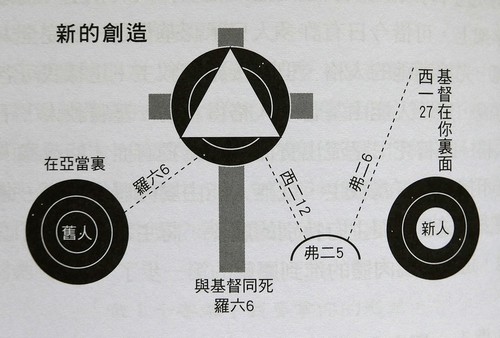 根据保罗的认识，前次交通过，属肉体的信徒是住在罗马书第七章的地位，属灵的信徒就住在罗马书第八章的地位。罗马书八章有两节圣经我们是要明白的，因为这两节圣经是表明这两个地位的特点：一，「因为随从肉体的人，思念肉体的事；随从圣灵的人，思念圣灵的事。」（罗八5）二，「如果神的灵住在你们心里，你们就不属肉体乃属圣灵了，人若没有基督的灵，就不是属基督的。」（罗八9）旧天性的特点是肉体，新天性的特点是圣灵。不信者是在肉体里面，信者却在圣灵里面。圣经很清楚的教导我们说：肉体与圣灵是完全不能互相妥协的敌人：「体贴肉体的就是死；体贴圣灵的乃是生命平安。」（罗八6）「因为情欲和圣灵相争，圣灵和情欲相争，这两个是彼此相敌，使你们不能作所愿意作的。」（加五17）肉体的情欲是一种犯罪的实况：「既是这样，就不是我作的，乃是住在我里头的罪做的。」（罗七17）所以圣灵默示保罗说：「我也知道，在我里头，就是我肉体之中，没有良善，因为立志为善由得我，只是行出来由不得我。」这确实是深切的认识，愿各位都有同样的认识。保罗在这段圣经里所估价的肉体是受神感动而说的，因为无论甚么人都很容易夸口。从前保罗有最高的地位（腓三4-6），保罗藉着人类的遗传实在是满有才能的；然而他受了圣灵的感动，就写着说：「我也知道，在我里头（就是我肉体之中），没有良善。」当他在圣灵里，就看出在他里面最精细最良善的东西，如同他的公义都变为粪土；因为他已被罪恶所玷污—这是一种自以为是的心。神在任何亚当的子孙里看不出蒙救赎的样子。肉体所显明的，没有一样是可以为神所接受的；肉体实在是撒但作工的地方，并且可使罪人远离神。所以神对于肉体只存一种可能的态度，就是一种定罪和拒绝的态度。神拒绝和肉体订立任何条件，因为它不能得神的欢心：「而且属肉体的人，不能得神的喜欢。」（罗八8）重生为人开了一条进入属灵的道路。我们已经知道在这种新生命里，圣灵可以进入我们灵里，然后来住在我们里面，使我们的生命完全变成属灵的、超然的、最高的与圣洁的。圣灵在我们里面，可以使罪的势力从此打破，把旧天性里的君王，旧人的统治权夺回。「不要彼此说谎；因你们已经脱去旧人，和旧人的行为，穿上了新人；这新人在知识上渐渐更新，正如造他的主的形像。」（西三9-10）旧天性里的君王就是「旧人」。肉体的要素就是固执己见，含有反抗神，拒绝神的性情。肉体的中心就是这种习气染得很深的叛逆者；他恨恶神所爱的各种东西，却爱好神所恶的各种东西。「旧人」这个名辞在圣经里只用过三次，就是在以弗所书第四章二十二节，歌罗西书第三章九节，罗马书第六章六节。这种名辞与加拉太书第二章二十节里所说的「我」字，与罗马书第六章里所说的「罪」字是相等的。但是常用的名称却是「私欲」两个字，因着头一个亚当的倾覆，私欲就纂夺一个人的人格，并且从此管理他、利用他，生到这个世界上来的各个小孩子，都以「私欲」为主。在他能够走路或是说话以前，已经是这样的了。在王位的「旧人」要决定一个从中心到四周的全部生命。他的恶的愿望，就变成恶的事实；他的污秽的志向，就变成污秽的举动；他的不义的品性，表示出不义的行为；他的不敬的意念，表示出不敬的工作。「我们从前也都在他们中间，放纵肉体的私欲，随着肉体和心中所喜好的去行，本为可怒之子，和别人一样。」（弗二3）「不要彼此说谎；因你们已经脱去旧人，和旧人的行为。」（西三10）「情欲的事，都是显而易见的；就如奸淫、污秽、邪荡、拜偶像、邪术、仇恨、争竞、忿怒、结党、纷争、异端、嫉妒、醉酒、荒宴等类，我从前告诉你们，现在又告诉你们，行这样事的人，必不能承受神的国。」（加五19-21）「旧人」所要求的一种环境就是要完全适合于他的趣味与倾向，这些志趣都是从地上生的，他以看得见的东西为主，他以目光来走路，他放纵于肉体的情欲、眼目的情欲，与今生的骄傲。所以他只能活在这个世界的空气里，这个世界就是「旧人」的生长之地。「因为凡世界上的事，就像肉体的情欲、眼目的情欲，并今生的骄傲，都不是从父来的，乃是从世界来的。」（约壹二16）因此，我们要把旧人摆在与基督一同钉死的地位。大半的基督徒得了救恩中的经历：就是关于由主的血得赦免过去罪恶的快乐，与将来天堂的希望。此后，就停步不前，致使他自己的灵性生活好像是在旷野中过四十年的光阴，充满了困苦的奔波，总不能享受和平与安息，又不能达到应许的地方。神与以色列子民交往的历史，在这一点上对于我们是很有帮助和教训的。实在讲起来，我们每一次从旧天性里救拔到新天性里，都有这种景象。埃及就是世界的一种模型。法老王的压迫手段好像罪人受着撒但的捆绑一样，迦南就是流出乳蜜的应许之地，它可表明信徒所有的各种属灵的福气。神非但要领以色列的子民出埃及，并且要进入迦南；非但要使他们脱离束缚，并且要使他们得着安息。讲到这种救法，有三个显明的时期。他们还在埃及的时候，藉着门楣上所洒的羔羊的血，得以从死亡中救赎出来；然后他们就从埃及地方拯救出来，又藉着红海中的奇事，不被他们的仇敌追及。后来因为他们的悖逆与不信，就在旷野中飘流了四十个可厌烦的年头。在这四十年中，除了迦勒与约书亚以外，其他的众壮丁都已死亡，未得着他们的产业，只有两个完全顺服神的人，约书亚和迦勒得以进入应许之地。约书亚率领以色列的新子孙藉着约但河中的奇事，得进入应许之地。他们在那里胜过了他们的仇敌，就得着了他们的产业，并且可以一同得着安息。神非但要救罪人脱离世界，并且要使他进入属地的「天堂」；非但要使他脱离罪人的地位，并且也要使他得着圣徒的地位。在这种救法里也有三个不同的时期，可以代表对于主耶稣基督死里复活的三种不同观念。这三个时期不能拿时间来区分的，因为他们都属于一个信徒，因着他与钉死的、复活的，升天的主发生了关系，并且在他对于它们产生信心的时候，在经历中就得着了这三个时期的恩典。在罪人还在捆绑之中，神要告诉他藉着信神的羔羊所流出来的血，就可从死亡中救赎出来。这就得着赦免中快乐与平安的结果，并且能够遮盖过去的一切事情。但是这个罪人还要需求别的东西，因为他必须要从旧造里救拔出来，脱离他的旧仇敌，就是世界、肉体，与魔鬼的把持。这好像是过红海的路—主耶稣基督的死与复活，为信者开启了从旧造进入新造的一条新路，同时把追来的仇敌吞灭，使他们完全失败。这就可使信者称义，并且可以站在神面前好像一个自由的公义的人，又把十字架和空的坟放在他和他的仇敌中间。有许多信者刚到这里就停止了。他们脱离了法老王的奴隶生活就以为满意，不想再求神应许的地方的快乐与安息。他们不再进行全部路程中最后的一段，所以他们在旷野地方有几十年工夫流离失所，不知所止。他们已经从埃及释放出来，但是埃及仍旧在他们心里面。他们渴慕世界的与肉体的东西，他们的生命无非是自私自利、口出怨言、失败、不知足、叛逆与无结果。约但河仍然在他们的前面。我不晓得这本书有没有在你们中间找到了这样的一个在旷野中流荡的人，若是有的，那末这本书好像神的约书亚，可以引导你经过约但河进入你在耶稣基督里得着全部产业的地方。这个信者因着称义与重生，就离开旧造里天然的人和里面的一切东西，因着与基督一同钉死、复活和升天，他就从放纵于肉体生活的旷野中被救拔出来，而进入属灵生命中的得胜、和平与安息。如今让我们一同查考这个信者怎样经过约但河的事实。很少的人愿意承认旧人在他里面称王，专断一切，就是在基督徒里面也不大注意这个「旧我」在里面从事狡猾的和有害的工作。即使一个人的生活中看不出肉体的粗糙的工作，他就以为很得意，却完全不明白神对于精细的隐藏的罪是更加憎恶的，并且这些罪使他不能和神的圣洁联合。活在世界上的人，除了一个能够藉着圣灵看出基督的公义与圣洁的人以外，从没有别的人肯愿意说：「我也知道，在我里头，就是我肉体之中，没有良善。」私欲的表征让我们稍停片刻，仔细想像这种可怕可恶的私欲的表征。让我们很诚实的对付它许多的活动，并且要看我们能不能接受神对于它的估量，或是能否默认这种脱离它的统治的救法。在天然的人里面，生命的基础是四方形的，就是自私、自爱、自信与自高。在这个基础上面建造了一个很大的架子，就是一个大的「我」字；自私就是其中的柱脚，自高就是其中的屋顶。自私—「旧人」已经把各人转向到他自己的道路上去。肉体要走它自己的道路，纵使这条道路是违背神和排斥别人的，它还是决意要走的。从「我要」这两个字里面，可以发生出许多自私的言论来。自利—「旧人」专想养活他自己。他是始，也是终。生命中除了和他自己有关系的东西以外，他都没有多大兴趣；他要占据世界的中心，并且时常自称第一。自断—「旧人」相信各个人都对他有兴趣，并为他所迷惑，所以他时常要想出锋头，继续不断的要听闻和注意别人的事情。他要把持各种的谈话，他的论点常常是「我」和「我的」等等说话。他走路的时候有一种骄傲的态度，并且希望世界上的人都停止工作来看他；他从来梦想不到他这种自夸心与别人有甚么妨害。自卑—「旧人」是很容易变迁无定的。他有时为求达到目的起见，就把他的骄傲假装成卑微，他以自卑的样子屈服自己，并且逃避了许多别人所做的艰难工作。他为了自己的利益故意把他自己看为弱小的人，然而他却很矛盾的要反抗别人照他自己所承认的地位看待他。自欺—「旧人」专门住在他自己里面。所以他不知道他所居住的世界怎样大，里面聪明的人怎么多。因此，他对于别人的意见，尤其是和他相反的意见，很瞧不起；他用了很骄傲的态度看待那些比他才能缺乏的人。自爱—「旧人」爱他自己达于极点。他一点不爱神。他对于别人的爱，多少带着些自私、嫉妒，和污秽的思想；老实说起来，他要使自己变成他所敬拜的偶像。自纵—「旧人」专门吃喝作乐。在他看来，要求甚么东西，就是等于占有甚么东西，他自己贪吃好饮，就是别人在他面前饿死，他还能放纵他肉体的吃欲。自娱—「旧人」碰到不舒服与缺乏的情形就要发怒。他生活中的各样东西，不能适合他理想中的需要，他就要烦燥动怒；他的生活只要讨好一个人，他的名字就叫「私欲」。自求—「旧人」是作一种寻求的工作。他要追求各种能增进私欲的东西。他很热心的企慕名誉、地位、权势，与可以胜过任何人的才能。自怜—「旧人」的爱己心，常常使他里面发生出一种背叛环境或其他关系的事情。他故意夸张他自己的困苦，不舒服，或悲伤，并且使他自己和别人因着口头上的怨言，就显出很凄惨的样子。自感—「旧人」是很难和他同居的，因为他满身都是伤痕，而且继续要受新鲜的伤痕。他是很不容易与人作同伴的，因为他时常要流泪、静默，或是发怒。 自护—「旧人」很妒忌他的权利，并且忙于报复他的错处。他不时要和人家起诉，他专门为自己辩护，若使和别人发生不同的意见时，他就被他自己的罪恶蒙蔽了。自信—「旧人」对于自己是很信托的，他并不觉得自己需要一个比自己更聪明有力的人。他要信靠他自己的权能，并且要说「虽然众人要否认你，但总不会拒绝我的。」自满—「旧人」的自信力就使他发生一种利己的自满心，使他停止不动；他对于在他已经得着东西以外，并不想望或是需要任何别的东西。自觉—「旧人」从不忘记他自己。他无论到甚么地方去，总把他自己的影儿放在前面；他常常把自己摄影，并且显扬出来。他把自己用铁链缚住，当他走路的时候，一个人可以听见他铁链的响声，他常常作一种不健全的自省工夫。自高—「旧人」目空一切，认为自己的道德很高，完美无瑕。他过分估量他自己和他的能力。他渴慕人家的景仰和称赞，他欢喜别人谄媚他，他暗中敬拜「私欲」的神像，并且希望别人公开地敬拜它。自义—「旧人」喜欢叫他自己穿上道德、慈爱，和公益的衣服。他庇护教会，并且时常帮助慈善事业和宗教事业方面的募捐运动，在捐款人的名单上他要列在头名。他有两本记账的簿子—他和教会与世界都有往来，并且希望天上和地下的赏赐。自荣—「旧人」是要反对这种对于他自己的真实性所有平淡的描写，并且想这种罪案是太宽泛了。他即刻说出他各种良善的性质，他的可爱、愉快、容忍、自制、牺牲和别的品性。他述说这种品性的时候都作为他自己的功劳，并且显露出一种伪善的骄傲与虚荣心。这种述说「私欲」的话究竟正确不正确呢？你有三种方法可以判断这个问题：就是神说出他的话；你在别人的生活中所看到的关于他的表征；你自己所认为正确的东西。照我们自己的经历看来，我们中间有没有人不得不有时多少要承认这种私欲所表示出来的可恨的罪恶呢？我们每一个人知道「旧我」是怎样的一个多头的怪物；马丁路德（Martin Luther）知道它，所以说：「我自己的心比教皇和他一切的主教更加可怕，因为在我的心里面有一个极大的教皇，就是己（私欲）。」那末，我们当怎样对付这种最可怕的仇敌，这个最专制的君王，这个大胆的篡夺神的地位者呢？神已经用祂的道来明白地说出怎样对付它的方法。祂只有一个地位留给「旧人」的，就是十字架，并且只有一个计划可以灭绝「旧人」的专断，就是使它和基督同钉十字架。「因为知道我们的旧人，和祂同钉十字架，使罪身灭绝，叫我们不再作罪的奴隶。」（罗六6）「我已经与基督同钉十字架；现在活着的，不再是我，乃是基督在我里面活着；并且我如今在肉身活着，是因信神的儿子而活，祂是爱我，为我舍己。」（加二20）「原来基督的爱激励我们；因我们想一人既替众人死，众人就都死了；并且祂替众人死，是叫那些活着的人，不再为自己活，乃为替他们死而复活的主活。」（林后五14-15）在这些经文里有两样事情是应当注意的：第一，「旧人」的钉十字架是一件已经完成的事实；第二，这是一种同钉十字架的事实。请注意！原文中「同钉十字架」和「已经同钉十字架」的话都含有过去的意义。照律法上来讲：「旧人」的同钉十字架在二十多个世纪以前已经完成了。无论一个人接受或是不接受这种荣耀的事实，就是说在亚当里全体旧造的人都被带到十字架上与基督一同钉死。这种事实与基督自己的钉十字架有同样的荣耀与真切。「一人既替众人死」就是一种替代法—救主在十字架上代替罪人钉死。「众人就都死了」就是同证法—罪人在十字架和救主一同钉死。神给信者全部的恩典中，有一部分的预备是要使他把各种属于旧天性的东西，在十字架上断绝了他罪恶的道路。十字架是神拯救人脱离罪恶或是私欲的唯一地方。但是耶稣基督既然很确切的挂在木头上亲身担当了我们的罪，所以我们的「旧人」也很确切的和基督同钉在十字架上；若是我用信心接受了这一种事实，那末我当然也必用信心接受另一种事实。我们若要从血气的旧造里救出来而进入灵的新造里，那末必须要使我们的私欲退位。一个家庭里面互相纷争，当然不能站立得住。没有一个家庭可以容纳两个主人而不发生冲突的。若使主耶稣登了位，统治了人的性格；那末「旧人」必须要退让的。然而「旧人」总不愿意退位，所以神必须要用断然的手段处置他。他是一个篡夺者，神已经把他定了死刑，神在祂无限的恩典中已经在十字架上执行这种死刑。现在神对于各个想脱离私欲的专制的人说：「旧人和基督同钉十字架」，你相信这句话是真的吗？从前我在中国的时候，在一个学校里领了几次奋兴会。我在那些聚会里宣称，藉着耶稣基督的死与复活，一个人就可以从罪恶的刑罚与权势中救赎出来。有一次的讲道是特别讲到我们现在所要交通的题目，在听众里面有一个最留心的听道者，他在学校里已经作了十一年的教员。他虽然每天在礼拜堂中听福音，并且也到礼拜堂里去听过道；但是他总没有作基督徒。在那时神的灵忽然在他的心里作工，使他信服真道，末了就引导他在众人面前承认基督。后来这位教员和一个传教士在谈话中说起，他虽然早已相信福音书上所说的基督替他的罪而死的真理，但是他从没有接受祂作救主；因为这不见得能够完全适合他的需求。他说自己处于罪的管辖之下，并且为旧人罪性所统治，直等到他知道神在基督的十字架上可以处置罪性，总不相信这一种的救恩是足以把他救赎出来。但是他已寻着了这种荣耀的真理，就是说：「旧人」被钉死了以后，神就能拯救那些因着基督到祂那里来的人们，以及那些接受祂十字架完全功劳的人们。这些经文所说明的第二件事实就是一同钉死。我们的「旧人」和「基督同钉十字架」，这是要表白那十字架的方法与时间，这一点常常被人混乱的。保罗说：「我已经与基督同钉十字架。」他并不要想钉死他自己，而且他的钉十字架也不是他属灵的经历中，从自己方面发生出来的。保罗对于那种的死（禁欲式的方法）比对于基督自己的死更没有关系。旧我的钉十字架并不是他把自己钉死，也不是在大马色、亚拉伯，或保罗被提到第三层的天上时候碰到的。但是「旧我」—就是扫罗—的死，是在基督钉死在十字架上的时候所发生的。若是我们记得神看各个人不是在亚当里就是在基督里，那末这种真理是很容易了解的。祂藉着这两个代表与人类交涉。亚当死了，人类也在他里面死了。你在亚当里死了，我也如此。经过了属灵的死：「旧人」就产生了，篡夺人类生命中神的地位。基督好像末后的亚当，要为神与人类恢复一切因着首先的亚当所失去的东西。神胜过死亡的方法就是藉着死。所以基督死了，有罪的人类也在祂里面死了。「一人既替众人死，众人就都死了。」末后的亚当死了：「旧人」也和祂同死，你我里面的「旧我」在法律上已经同基督一同钉死。你们死了，你们的死一直要从基督的死算起。「旧人」或「私欲」在神看来，已经在十字架上与基督一同钉死，并且在坟墓中与基督一同埋葬了。「岂不知我们这受洗归入基督耶稣的人，是受洗归入祂的死么？所以我们藉着洗礼归入死，和祂一同埋葬；原是叫我们一举一动有新生的样式，像基督藉着父的荣耀，从死里复活一样。」（罗六3-4）神完全的恩典很希奇的表显在这种同钉十字架的荣耀的事实里—罪人与救主一同在十字架上，只要人的信心能够完全接受，就可使这种事实变成他属灵的经历中一种荣耀的真体。一个人要确切的从肉体的旧造里救赎出来，并且要使「旧人」确能退位；那末全靠他了解和接受这种同钉十字架的事实。新人的创造—与基督一同复活。一同钉死就是进入一同复活门户。死亡就是生命的门户，与基督一同死并且一同埋葬，不过是信者与永生的主合而为一的起点。死是一种终了，也是一种开端，是一种出口，也是一种进口。「我们若在祂死的形状上与祂联合，也要在祂复活的形状上与祂联合。」（罗六5）「我们若是与基督同死，就信必与祂同活。」（罗六8）与基督一同钉死、复活、和升天，能够使信徒进入圣灵的新生命，并且开始新人的新生活。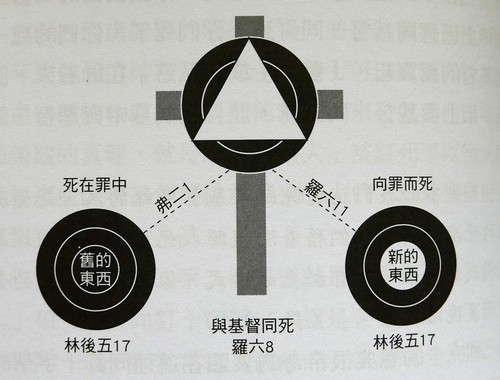 「然而神既有丰富的怜悯；因祂爱我们的大爱，当我们死在过犯中的时候，便叫我们与基督一同活过来（你们得救是本乎恩）；祂又叫我们与基督耶稣一同复活，一同坐在天上。」（弗二4-6）「并且穿上新人；这新人是照着神的形像造的，有真理的仁义，和圣洁。」（弗四24）前面所说的，就是第二步进入的新生命，得了重生，接纳基督为主。三、得胜仇敌进入安息基督徒生命的泉源是一样的，然而怎能有两个方向不同的支流呢？在每个信徒藉着主恩得为主所管辖以后，怎样一个是属肉体的，而又有一个是属灵的呢？两人都已重生，而生活怎么又不同呢？如果人要选择为属灵的基督徒，而且要实现这个志愿，不能不给他两个认识：（1）有两个天性存在信徒里面每个基督徒都觉得里面的争战，和里面的双重现象，但也许不明白其中的理由。他有一半想讨神的喜悦，一半想满足自己的要求。他有一半希望迦南的平安，与安息，一半要求埃及的葱蒜，有一半想得基督，一半想握住世界。他承认有引力吸引他去过罪恶的生活，同时也有吸力吸引他向着基督。圣经对于基督徒所经历双重人格的解释是两种性格的存在，就是有罪的亚当的旧天性与属灵的基督的新天性。我们为要明白这个真理起见，请读约翰一书。这本书是一个基督徒的信，使徒是在灵性上成熟了的基督徒，他是在给那些至少能领受很深的真理的基督徒写信。简单的说，他告诉每个信徒在他里面有两种性格的存在。「我们若说自己无罪，便是自欺，真理不在我们心里了。」（约壹一8）无论怎样成熟的基督徒，怎样有特别属灵经历的基督徒，他若说自己无罪，已脱离了罪性，便是自欺，真理不在他心里了。然而这样的人不自欺他的家庭、他的邻居、他的同伴、他的神。在次一节中神便说出自欺的基督徒除去罪的方法（约壹一9），赦免了的罪与洗净了的不义就是圣徒的罪与不义。但是使徒约翰又往前追究，我们若说自己无罪，那自然就是等于我们说：我们没有犯过罪，因为罪性已除，旧天性既毁，罪又何从而来呢？涓涓之水必有其源，几天以前，在大雨的时候，我见从亚尔帕山流下十个溪流，今日天晴，我又看山，但十个溪流全没有了。若是信徒没有罪，他便不能犯罪。这位老使徒用很猛烈的言词，这或者是因为他要使热心于成圣的人可除去信这假道理的危险，故措辞不觉近于严厉。「我们若说自己没有犯过罪，便是以神为说谎的；祂的道也不在我们心里了。」（约壹一10）我们可以不犯重大的罪，但我们心里的罪是难免的，如以灵性上稍有所得便即自夸，对在灵性生活上不如我们的人表示自以为义的态度，对信心不如我一样坚固的人，有时甚至对我们最爱的人，加以苛刻的批评，对朋友、亲戚、童仆不存仁爱之心，对软弱的人而予以苛刻的待遇，这样的人就犯了神所说「人若知道行善，却不去行，这就是他的罪了。」（雅四17）不但行出来的事是罪，即心里所存的尚未显露的也都是罪。罪不但是指我们不应作的，也是指我们应作而不作的。神在我们里面深处，看见我们是怎样或不是怎样。在世上知道人的罪与神的圣洁的人中，谁能说他是无罪的呢？每个信徒有犯罪的旧天性，约翰追究出撒但是罪的根源。旧天性有三重的无能：一，不认识神二，不顺从神三，不讨神的喜悦人在初生时就有这种恶性，一直绵延下去，直至死时。然而信徒也有不犯罪的新天性，约翰以神为这新天性的源头。新天性也有三种本能：一，它能够而且认识神二，它顺从神三，它讨神的喜悦；人在重生时便有这种性格「凡住在祂里面的，就不犯罪；凡犯罪的，是未曾看见祂，也未曾认识祂。小子们哪！不要被人诱惑，行义的才是义人；正如主是义的一样。犯罪的是属魔鬼，因为魔鬼从起初就犯罪。神的儿子显现出来，为要除灭魔鬼的作为。凡从神生的，就不犯罪，因神的道存在他心里；他也不能犯罪，因为他是由神生的。」（约壹三6-9）这两种性格同住在信徒里，约翰一书常讲这个道理。约翰给信徒写信，好像他不盼望他们犯罪，因为在他们的里面有神遗传给他的性格。「我小子们哪！我将这些话写给你们，是要你们不犯罪。」（约壹二1）然而他又料到他们必定犯罪，因为在他旧人里面有撒但的性格。「若有人犯罪，在父那里我们有一位中保，就是那义者耶稣基督。」（约壹二1）神不想改变或改善这种旧天性，因为这是不可改变或改善的。教育与修行都丝毫不能改变这旧天性，只不过为它罩上一件花袍。神也不想收服它，因为它是不可止息，不可收服的。政府与法律只能暂时制止它，但它又在暗地捣乱，反对神的行政，并在相当时期又一定要暴发的。神不想剿灭它，因祂有胜过它的更高方法，我们即刻要查考这个题目。（2）这两个天性在信徒里面争战我们既然承认了这两种相反的性格，便应承认它们必然争战。这实在是神与撒但以信徒的里面为战场的长期争战。这是自我反对基督不使祂据有祂所赎来的事物。使徒保罗有过这种经历，他已重生，他已在基督里称义成圣，有新人来管理他。但有一个人与这新人相争，旧扫罗与新保罗便开始争夺人格之管治权，两个对头于是便决一死战。罗马书第七章述说基督徒的失败，他那时简直不知道如何才能得胜。许多年轻的基督徒在这争战中失去了他们的信心，回到他们世俗生活中去。他起先成为基督徒，因为在良心上觉悟了他所做的坏事。他最注意的便是自己的罪，觉得他在习惯、嗜好，行为上的罪，来到耶稣面前，承认祂是救主，为的是要脱离罪。他得了赦免，便大大喜乐，而且为主作见证。但是他即刻又觉得自己在作旧事，受着恶习惯、坏嗜好、坏事的侵袭，而更可惜的便是与基督远离，热心变为冷淡，灵性大受挫折，于是他就灰心了。但是他爱神的心没有完全失去，有时他听道还想得着平安与喜乐的生活。他似乎向神求救，又似乎在反抗神。他简直如处在二者之间，大有左右为人难的情景。他里面有件东西不让他脱离神，所以他与罪奋斗，祈求能脱离罪，并且尽力加以攻击，虽然他自己已先分裂了。他里面又有一件东西，告诉他不必追求得胜的生活，于是他又失败了。他再三问自己说：「我这样做值得么？」于是想到不承认基督的人还比他快活些，但一天他在失望以后又呼求神说：「阿！我这个坏败的人阿！谁能救我脱离这必死的身子呢？」他失败的时候便是他得救的时候，因为他在失望时必来到神面前，神也必指示他得胜的道路。亲爱的朋友！你今日的生活果如罗马书第七章所说的一样么？你在这争战中疲乏么？你愿意得胜么？果然如此，请放下这本书，祷告神，然后再读这本书，求祂指示你得胜的道路，胜过旧天性。关于胜过私己，接受基督为在我们里面基业之管理者，神已有明训。1. 我们必要将旧人定罪—神定肉体的罪（罗八3）；他看不出有好东西在它里头（罗七8），但基督徒不会真的胜过它，除非他能接受神对它的观念，而且照这样行。这似乎是件极容易做的事，但其实是很困难的；神的标准是很洽当的，祂说：「在肉体中没有好东西。」又说：「肉体是有罪的」。祂视属肉体的思想与行为都为有罪的，而且说人不值得去信它们。保罗属灵生活的第一步，是在他能觉悟从前以为高贵的肉体，确实是不可靠、不洁，也不足信的。「因为真受割礼的，乃是我们这以神的灵敬拜，在基督耶稣里夸口，不靠着肉体的；其实我也可以靠身体；若是别人想他可以靠身体，我更可以靠着了。」（腓三3-4）然而实际上我们却很相信肉体，我们分它为善恶二部分，我们不信肉体中的某部分。因为它曾给我们烦闷，我们有时也承认肉体中有些是软弱、失败、过犯和危险的；但是我们相信肉体中有一部分是好的，甚至这样信而不疑。所谓好的部分也许就是我们文雅的嗜好、准确的评判、高超的情感；标准的道德；或者如保罗一样，以祖先的高贵自负。所以我们若将肉体这样一分化，似乎也无可厚非，至少我们不知神要整个的定肉体的罪，其理由究在那里。我们现在将肉体来试验一下：若有一个和睦的家庭，家藏万卷书，壁上挂满图画，室内摆列白布铺着的桌子。家里的人在知识上、社交上、灵性上的需要都感满足。将他们这种生活移到一个小村庄地方去传道，他们这一家人住在几个脾气不同的人家里，家具不完备，仆役都是非常野蛮，屋里的墙是泥的，污秽的街道充满了嘈杂的人声。这家人被派到那地传道，他们住得不耐，有许多传教士不待休息期到来，就先离了教牧工场，没有别的缘故，只因他们的肉体不能胜过这种试验罢了。我们现在再来试验肉体一下：肉体或者夸称它有神的品格—就是爱。我们拿人类最好、最深、最清洁的爱，与哥林多前书第十三章所说的爱比较一下。这爱是无论在何时，何事中，不求自己益处的爱么？它是没有丝毫嫉妒的爱么？它是永远仁慈的爱么？它对心爱的人是永远不变其态度的么？它是常常待人慈善，以致被人疾视的么？这爱是以它的嫉妒、苛刻、自私、不忍耐、不可靠为羞耻么？我们的肉体在这试验之下永不失败么？我们再来试验肉体一下，这次在神的化验室中来解剖。这里有一个夸功耀德，全城中所视为最大的善工。他为他的家庭买了不少珍贵的礼物，他请他的朋友吃饭，每逢报纸上登载施主的姓名时，他的名字总高高的列着。然而他对于为他工作的人，督责严而工资少，他与裁缝算账时常吵嘴，他不肯捐钱给神。这里有一个在社会上负有美丽盛名的妇人，但是她对于丈夫多方吹毛求疵，对于子女也有不耐烦抚育，对于仆人责骂频繁。肉体常有不知的过犯。不过有人或要问我说：「不喜欢错事，不爱有些人，要买某种东西，护卫自己的利益，这岂不是人情之常么？」是的，正惟是人情，才是有罪。这是我们的肉体，这是我们肉体的生活，我们的好歹都包括在内。神不要我们为肉体分界限，而要我们知道整个的肉体为不可靠、不洁、不可信的，并须知道肉体不能行善事，只能作恶。2. 我们应许把旧人钉在十字架上—我们既以旧人为可憎恶的东西，便可预备第二步的手续。神以旧人值得钉在十字架上；其实祂在基督钉十字架时已将旧人钉上了。现在神要信徒接受这事，并在他的经历上当作已成就的事。这又似乎是件容易的事，在理论上固然是容易的，但在实行时便觉困难了，因为肉体不甘束手受缚，必将倾其全力以图生存。「肉体愿意让步，若是你叫它活着。私己可让信徒作任何事情，舍弃任何东西，去到任何地方，得着任何自由、受着任何痛苦，虐待肉体与魂到任何程度，只要它能存在。肉体愿意住在洞里、小房中、街市上，遥远的异邦人的地方，若是你能保留它的生命；它宁愿忍受各种苦痛，但不愿死。」但是神以为「己」钉十字架是必须的，保罗接受他与基督同钉十字架的真理，而且视为已成就的事。这是保罗有属灵生活之第二步。「我已经与基督同钉十字架；现在活着的，不再是我，乃是基督在我里面活着；并且我如今在肉身活着，是因信神的儿子而活，祂是爱我，为我舍己。」（加二20）「十字架的功用只限于你所愿意舍弃的，而不是真实的经历，若是你们不愿意与自己分开。」你接受与基督同钉十字架么？这没有还价的，也不能有所隐藏的。整个的我必须钉死，神要你在这句话下签押：「我与基督同钉十字架」，若你未曾行过这事，你今天愿意行么？3. 我们将旧人钉十字架必须与圣灵合作—基督使我们有能力去行的，如果我们愿与祂合作，圣灵就要作工。神在圣经里告诉我们有当尽的本分，信徒既晓得自己的本分，就应实行下列四种职务：（一）向罪当看自己是死的「这样，你们向罪当看自己是死的；向神在基督耶稣里，却当看自己是活的。」（罗六11）信徒把旧人与基督一同钉死，向罪就当看自己是死的，他便完全脱离了罪的权势，不受罪的约束，总之，罪对他没有能力。这是神的恩惠，信徒若信它，便能在他的经历中觉得有这一个事实，虽然诱惑不让信徒相信以此为事实。他当这恩惠为事实，圣灵就使它成为事实；他不住的当它为事实，圣灵也不住的使它成为事实；罪向他便无从施展其权力。若是他向罪是活着，他必定没有在基督里当他向罪是死的。神既尽了祂的责任，我们不能盼望祂又替我们尽了本分。祂已尽了祂的责任，现在要我们藉着信与祂合作，成全救恩的工作，恩惠把旧人钉在十字架，葬在坟中，又因信而使之永不复活。常常以你向旧人及其一切是死的，信心会使这事成为事实。因为我自己知道没有当自己向罪是死的，便觉灰心失意。因为我信许多基督徒正有这种经历，如今引用某传道人接着的一封信，以兹佐证，愿神藉这封信使人看出他们失败的地方。昨晚我与天父有长时间的交通，正如我在别的几个晚间一样，在长期的烦闷与祈祷以后，神为我解决了一切，我并求祂指示我失败的原因。祂知道我不能隐藏甚么，基督在十字架洗净了的一切罪恶；然而在我的经历中为甚么又不是这样呢！？不久就有了答覆，我看出我从来未曾看出的。我以基督在十字架上的死足以除去我的一切罪恶，我的罪恶，无论是过去的、现在的与未来的，都在主的宝血中洗净，我再不在主的震怒之下了。我从前未曾想基督能除去我的罪性，但现在我信祂的确实为我除去了。我信我已与祂同钉十字架，向罪是死的，向神是活的。我现在信神的恩惠是事实，但起初我并不完全知道这个价值，这实是我多年能得胜的方法。当自己向罪是死的，向神是活的，许多诱惑就被拒绝了，许多胜利也就得着了，这些胜利有时成年累日的继续着。阿！福乐的时期呀！我知道我若不完全接受基督在十字架上流血的工作，我必又沦落在撒但的权势之下，我若不认十字架对于我有罪的私己所作的工，我必又为撒但所俘掳。我从前只以自己的一部分是死的，而不以整个的私「己」为死的。结果我惧怕「己」，常以不能得胜为虑；凡有畏惧之心的，他的爱心必不完全。你礼拜日所讲的道：「基督赐给我们一个得胜，而且只有一个。」阿！朋友！我接受了死里复活的主，惟有祂能完全解决罪的问题，祂确实已洗净我的罪。我信祂要维持我的信心，并且使我安静。 我知道我因不完全相信十字架的工作，拦阻圣灵在我里面的作为。不归与基督以祂所应有的荣耀，致使肉体的我，常在圣父与圣子的至圣所以外，然而在圣经里，我本应住在这圣所里的。愿荣耀归于三位一体的神！我们一同归荣耀与祂，因为祂赐了这真理给祂的卑微的孩子；我信这真理可使我遵行神的旨意。（二）不再供给肉体「总要披戴主耶稣基督，不要为肉体安排，去放纵私欲。」（罗十三14）「顺着情欲撒种的，必从情欲收败坏；顺着圣灵撒种的，必从圣灵收永生。」（加六8）「因为随从肉体的人，体贴肉体的事；随从圣灵的人，体贴圣灵的事。」（罗八5）「使律法的义，成就在我们这不随从肉体，只随从圣灵的人身上。」（罗八4）这是攻克旧人的最实用、最切合的方法，却常被基督徒忽略了。我们每日供给旧人粮食使它活着，我们岂能盼望圣灵救我们脱离旧人与旧世界的一切呢？肉体的粮食是圣灵所不吃的；反之也然。在圣灵的引导之下，检点你用何物供给肉体；然后弃绝这些食物，代以供给圣灵的食物。灵性上撒种与收获的律与物质上是一样的。我们若撒情欲种子，便必收情欲的果子。若是一个基督徒穿上华丽的衣裳、爱读淫秽的书籍、沉溺世俗的快乐中、撒了情欲的种子，岂能得着良好的丈夫、妻子、基督徒的儿女、属灵的友谊呢？教会若以放电影、开舞会为能事，却想得着祈祷会、奋兴会的效果，这是何等可笑的事！你现在用你的金钱、光阴、精力，在撒这一类的种子—情欲的种子呢？还是撒圣灵的种子呢？你注意甚么事？「注意」是一个有力的字。你的心愿、志向在注意甚么事。你对于甚么事觉得有趣以致忽略了别的事？你心里想甚么事？你充满了甚么样的灵？你要注意你的心愿趋向，因为你若与圣灵合作，祂必指示你圣洁的事，使你远离情欲的事；但是你常思念肉体的事么？世人按一个人的行为，来判断他是否真的基督徒。不接受福音的世人，信徒要以他的行为来感化他们。但是世人若知道基督徒的行为与他们一样，那末基督徒作了甚么样的见证呢？属肉体的基督徒有何能力去救罪人呢？这是今日教会不结果子的大原因，你是顺着圣灵行事，还是顺着情欲行事呢？神吩咐信徒对于肉体要有坚决的态度，并藉圣灵在各种情形之下维持这种态度。「亲爱的弟兄阿！你们是客旅、是寄居的；我劝你们要禁戒肉体的私欲；这私欲是与圣灵争战的。」（彼前二11）「凡属基督耶稣的人，是已经把肉体，连肉体的邪情私欲，同钉在十字架上了。」（加五24）我们要立志不供给随从肉体的生活，让它受饿。（三）不理会肉体的要求「弟兄们！这样看来，我们并不欠肉体的债，去顺从肉体活着。」（罗八12）肉体是战士，它永不让位，永不舍弃它在信徒生命里的权利。我不欠肉体的债，我们却欠为我们而死的救主的债。我们应拒绝肉体的要求，信徒有权利向肉体的要求说：「我向那东西是死的。」当肉体对于你的生命任何部分有所要求时，你可以与圣灵同在，在基督里你必要得胜。（四）治死在地上的肢体「所以要治死你们在地上的肢体；就如淫乱、污秽、邪情、恶欲和贪婪，贪婪就与拜偶像一样。」（西三5）「你们若顺从肉体活着必要死；若靠着圣灵治死身体的恶行必要活着。」（罗八13）身体是肉体的游艺场，信徒常受它的试探，肢体常作罪的工具。我们除去肢体的罪性，必须与圣灵合作，将每个肢体献给基督，作为义的工具。请基督管治信徒全身的各部分。以色列人过了约但河，还不算得成功，他们还要得迦南，杀尽仇敌，然后他们才可平平安安的居住。我们必须称耶稣基督为主。「并且祂替众人死，是叫那些活着的人，不再为自己活，乃为替他们死而复活的主活。」（林后五15）「我已经与基督同钉十字架；现在活着的，不再是我，乃是基督在我里面活着。」（加二20）「因我活着就是基督，我死了就有益处。」（腓一21）耶稣基督的死与复活的目的是在除去旧我的势力，将人格的宝座奉献于主，这是祂因创造与救赎而应有的权利，使祂在我们里面成为惟一的主宰。神盼望每个信徒有「我活着就是基督」那样的生活。保罗在失望时说：「我这极坏人阿！谁能救我脱离这必死的身体」，但他即刻就说：「我感谢主！因我藉着基督得胜了。」他只坚决的立定志向，便脱离了旧人的约束，得着新人的管理。亲爱的朋友！基督作主作王的庆祝在你的生命里曾举行过么？谁坐在你的宝座上—基督或是自己呢？除非你立定志向要祂作主，不然祂不能管治你的生命。第四篇 基督作我们的生命我们各人若能明白基督在心里为主是如何的，就是明白了非常的事。我愿你们知道基督在你们里面所成就的生命，是何等的生命！我更愿你们都得基督为你们的生命！我曾说属灵人与主有三大关系：一是接基督作救主；二是献己而承认基督作主；三是得基督为生命。对于第一第二那两个关系经已讲过了，而今所讲的就是「基督作我们的生命」这个关系，兹论述如下： 在一个悔改的罪人相信了基督赎罪的血的时候，他就跳出了在亚当里的生命，而进入在基督里的生命。从此以后，他是在荣耀的主的生命里面，他在基督耶稣里直到世世代代，他一切所有的都在基督里面。照神看来，信者离开祂的儿子就没生命，基督是他种植的土地。信者藉着新生可以变成一个新造的人，充满了一种新的天性，要求一种新的环境与新的空气。使他的新生命可以长成到与耶稣基督的形像一样。这样新的环境是「在基督里面」。关于「在基督里面」这句话，如今因时间关系不能多引圣经来详解，但为叫各位更明白这种奇妙的真理，我便介绍皮尔逊博士（Dr. A.T. Pierson）最近所着的《在基督里》（In Christ）的总论里引用一段文章：「一个很小的钥匙，也许可以开一个很复杂的锁和一扇很大的门，而且从那扇门里可以引到一间很大的屋子，充满了无价的宝库与美丽的金子。这句『在基督里』简单的话是全部新约的钥匙。『在基督耶稣里』这六个字当然是从来所写的字中算为最重要的，并且是要表明信徒与基督中间相互的关系。这一句与其他同样的话，在新约中大概要超过一百三十多次，这样的重复与变化必定含有很重要的意义。在神的说话中像这样的一句既然常常碰到，并且应用的地方这么多；那末它当然不是一种偶然发生的事，其中必定有深切的意义。这几个字可以说明新约中各卷的书。这是神自己的钥匙，我们可以用来开各种的门，走进到美丽的王宫里的一切荣耀的房间，并且可以考察房屋中各部分，一直从马太福音到启示录；而且这道门是通天的。」信徒与主耶稣所发生的关系可以决定他的地位、特权与产业。有人要在基督里就是要住在祂的地方、模仿祂的人格、享受祂的产业。在基督里的信徒住在基督所住的地方，基督是在祂父的面前，祂在父的右手，祂为父所顾及；所以在基督里的信徒也是如此。「祂又叫我们与基督耶稣一同复活，一同坐在天上。」（弗二6）「因为你们已经死了，你们的生命与基督是显现在荣耀里。」（西三3另译）基督已经离开祂地上的居所，现在已经住在天上。信徒既然在基督里，所以他现在虽然还在地上，但是已经作了天上真正的国民，并且他是一个跑天路的人，因为他们的真正生命是在基督里。「我们却是天上的国民，并且等候救主，就是主耶稣基督从天上降临。」（腓三20）「我们在这里本没有常存的城，乃是寻求那将来的城。」（来十三14）所以信徒的心专求天上的东西。他看天上的东西比地上的还要有价值：「所以你们若真与基督一同复活，就当求在上面的事；那里有基督坐在神的右边。你们要思念上面的事，不要思念地上的事。」（西三1-2）然而我听见有些人说：「在我方面看，这一个标准未免太高了，它非但是不可能的，而且也不能引动人的。我在地球上并且在这个世界里，所以我为甚么不应当享受这个地球和这个世界上所给我的东西，直至到了天上的时候再享受天上的东西呢？」大多数的基督徒都有这样的思想，他们的生活完全和他们的心思相合的。有一个人很恰当的说：「他们作基督徒好像一个人取出了一种人寿的保险单。这种保险不会改变一个人的生活，但是在死了以后就有用处，并且每年必须要付定额的保险费，有许多人作了基督徒以后，对于他的品性或行为一点也没有变，他仍然属于世俗的。」各位！我们难道不能思想神要我们在世上暂时居住的年日，能够与基督时常住在天上永远的家乡里吗？若天上的快乐现在不能吸引我们，那末到了那时它们将要变成甚么呢？天上有音乐，但不像一种舞乐。那边有许多快乐，但不像舞厅、赌场、戏院里面的快乐。在这种荣华的地方也有职业，但不是像社会里能够赚钱的或是有名位的职业。死的出口与进口是一样的。祂对于信者关闭了地下的门，开启了天上的门，到这种高的地方去是没有一刻预备的工夫。若是我的心不能在此地忍耐着，那末怎能到那边站立得住呢？试想，神要我们怎样的活着呢？当知道神的意思是要使这里的生活与天上的生活互相调和，就是我们在世上作客旅的时候，我们的生活也应当有天上的性质；我们的品性与行为也应当是圣洁的。在基督耶稣里的信徒好像基督在神面前的地位。基督是头，信徒是祂身体的一部分，所以他们是一样的。因这种希奇的合而为一的方法，神看我们与基督同作后嗣，并且与祂的儿子站在同一的地位，以享受同样的权利：「既是儿女，便是后嗣；神的后嗣，和基督同作后嗣；如果我们和祂一同受苦楚，也必和祂一同得荣耀。」（罗八17）由此看来，我们已经在主耶稣里，所以现在神看见了基督就不能不看见了我们。如果我们在基督耶稣里，那末神在祂右边看见儿子的时候，就看了你与我。在基督耶稣里的信徒可以享受基督所有的产业。我们所有各种属灵的福气都是在基督里，我们敢相信这话吗？我们所有一切的东西都在基督里，我们敢照这种信心行事吗？「愿颂赞归与我们主耶稣基督的父神，祂在基督里，曾赐给我们天上各样属灵的福气。」（弗一3）「神既不爱惜自己的儿子，为我们众人舍了，岂不也把万物和祂一同白白的赐给我们么？」（罗八32）「所以无论谁，都不可拿人夸口；因为万有全是你们的。」（林前三21）神在这些和别的许多经文里说出基督所有的产业，也就是这个因着信与祂合一的人的产业。一个人和祂一同钉死、埋葬、复活、升天，也包括和祂一同享受利益、荣耀，和一切从祂苦难中得来的特权与产业。基督胜过撒但与恶势力的胜利，都是属于我们的，祂现在这种安息的和平的快乐的生活也是属于我们的。完全的合而为一基督生来就像我们，所以我们也可以像祂。在道成肉身方面是神性与人性的联合，所以在重生方面人性与神性可以联合。当圣灵在信徒里面产生一种新天性的时候，祂就开了一扇门户，使基督与基督徒中间，有一种活的有机的联合。这种联合将要永远长存，基督与基督徒是永远的合而为一的。这位高举的基督现在活着能够把祂自己丰盛的、得胜的、快乐的、圣洁的生命赐给我们。要作一个基督徒差不多就是要使荣耀的基督确确实实的住在我们里面管治一切。这是完全要把祂的生命当作我们自己的生命，因此我们可以和保罗一同说：「我活着就是基督」。要作一个基督徒就是要把一切的东西生长成基督，这是要把神圣的种子种在我们里面的灵里，由此开出花来，与祂完全的生命变成一致。作为一个基督徒的要以基督的心作为我们的心思、情感、意志。这是要使基督在我们里面的生命得以渐渐的增加起来，可以大大的充满我们。但是我能够听见近代的尼哥底母说：「怎能有这事呢？」我怎样能够在我的家庭里活出这种生活，因为我在家庭里除了讥笑和辱骂，并没有得到别人的同情与帮助，况且我住在罪恶的与失败的生活中已经很久了呢？我怎样能够在我社会的团体中实行一种与基督真正一致的生活，因为在我的社会里，很少有人想到祂，并且后来也没有人提起祂的名字呢？！我怎样能够在商业的地方活出属灵的生活，因为在那种地方我被那些属肉体的人所包围，况且那地方的气氛似乎都是罪恶呢？我岂能学习这种最高丰富的生命，因为我在一个完全世俗的教会里作教友，那里也没有给我属灵的粮食，使我属灵的生活刚强起来呢？因为我们在天上的基督里面，所以祂也在地上的我们里面。在我们里面的基督随便在甚么地方都能活着，那就是祂所想望的。这种真理的根苗，在我们的主与祂的门徒最后的谈话中已经说明了。祂已经告诉他们说：祂要离开他们，所以他们以为离开了祂怎样能够作祂真正的门徒。这种最后的谈话，使他们确信祂要藉着圣灵与他们同在，并且他们将来的关系，比他们现在和祂的关系还要真切与重要。 在祂葡萄树里面的生命，可以同样的流到他们这些枝子里面，因此主在约翰福音第十五章五节说：「我是葡萄树，你们是枝子；常在我里面的，我也常在他里面，这人就多结果子；因为离了我，你们就不能作甚么。」在那最后的一天晚上，我们的主也同样负着大祭司祷告的责任。「我在他们里面，你在我里面，使他们完完全全的合而为一……我已将你的名指示他们，还要指示他们，使你所爱我的爱在他们里面，我也在他们里面。」（约十七23、26）「我在他们里面」—这句话虽然很简单，但是这种在祷告末了很重要的话是要表示祂心中热烈的愿望，一直可以传到几世纪以后。以前和现在，耶稣基督还是愿意住在基督徒的里面。使徒保罗在启示中能够得着宝贵的荣耀的真理，而且这种真理在他的经历、教训和传道事业方面是互相交错的。「基督在我里面活着」，就是他个人灵性生活里最高的一点。他在加拉太书第二章二十节说：「我已经与基督同钉十字架；现在活着的，不再是我，乃是基督在我里面活着；并且我如今在肉身活着，是因信神的儿子而活，祂是爱我，为我舍己。」又在腓立比书第一章二十一节说：「因我活着就是基督，我死了就有益处。」「基督在我里面活着」，所以「我活着就是基督」，—在保罗看来，除了这事以外，并无别的东西使荣耀的基督变成他自己的生命，可以包括保罗属灵一切的经历，在他看来，这是最高的生活。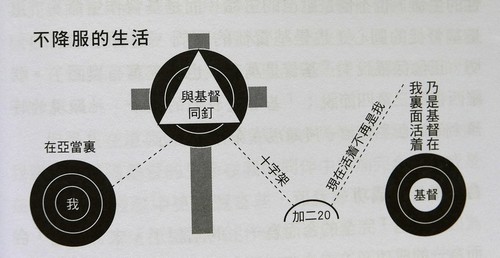 「基督在你们心里」，就是他对于教会的中心的教训。它在保罗一切的教训和讲道中都已明白显露出来。我们若把保罗的书信解剖开来，就可看出他对于这真理是看重的。他在歌罗西书第一章二十七节曾经说：「神愿意叫他们知道，这奥秘在外邦人中有何等丰盛的荣耀；就是基督在你们心里成了有荣耀的盼望。」这「基督在你们心里」，就是他对于传道事业的热切。保罗或者可以用各种方法来服事神，他为众人可以作各样事情，但是他们的目的与标准只有一个，就是基督耶稣可以成形在各个听过福音者的心里；又在加拉太书第四章十九节说：「我小子阿！我为你们再受生产之苦，直等到基督成形在你们心里。」作一个基督徒是要接受基督作救主，并且以祂作主。但是还有更深一步，就是要把祂当作生命。因为在一只表里面的工作，就是这只表的真生命，所以主耶稣在信徒里面就是信徒真正的生命。「基督徒的生命不仅是有属灵悟性的生命，也不仅是献己的生命，而是基督作生命。」这是基督徒的圆心；也是基督徒的圆周，基督是他们的一切，正像保罗说：「基督是万有，也住在万有里面」。歌罗西书第三章四节说：「基督是我们的生命，祂显现的时候，你们也要与祂一同显现在荣耀里。」合而为一的成功前面把「完全的合而为一」的话说了，末了要说「合而为一的成功」：一个信徒的属灵历程能够写成两句话，就是「你们在我里面」与「我在你们里面」。在神看来，基督与信徒已经合而为一体，所以基督在天上也在地上，信徒在地上也在天上。教会没有基督，好像一个身体没有头；基督没有教会，好像头没有身体。头的丰盛是为着身体，至于身体就是「充满万有者所充满的」。「因为神本性一切的丰盛，都有形有体的居住在基督里面，你们在祂里面也得了丰盛。祂是各样执政掌权者的元首。」（西二9-10）「又将万有服在祂的脚下，使祂为教会作万有之首，教会是祂的身体，是那充满万有者所充满的。」（弗一22-23） 各位！神岂能更加明白告诉我们，祂的旨意是要把基督的丰盛变成基督徒的丰盛么？这是一种使人疑惑的思想。他的明显意义就是：你我与其他一切的基督徒要把基督从天上带到地下，并且使人家在我们里可看出祂是谁，已经作了甚么工作，又在一个人的生活中能够作些甚么事情。我们要把基督的生命变为完全的形像，所以人可以在我们里面看见祂，并且用信心和爱心来使他们归向祂。这种合而为一的生命，使一个人的人格改变，且成为一种器具，在他里面主耶稣的美德、圣洁与荣耀，都很透明的放射出来。但是我在这里听见一个怀疑的多马发怨言说：「除非我亲眼看见这基督的生命在我的同伴中更加完全些，或是在我自己的经历中更加丰富些，那我总不相信这是可能的。」我对于这种怀疑所能作的解答就是：「我相信因为已经看见了」。我有六个星期的工夫住在芝加哥地方的一个公寓里，好像在一个地上的天堂里一样。这个公寓是一个弱小妇人所开的。她的身体只有八十五磅重，并且还用一根破旧的木杖来支持，以免跌倒在地。她住在三层楼上已经有两年的工夫，除了上面蓝色的天空与下面几平方尺的青草以外，没有看见别的东西。但是她的眼睛好像明星那样而发光。在她的脸上有一种笑容，就是肉体的痛苦、经济的艰难、社交的稀少、享乐的有限，都不能够使她改变笑态，并且在她脸上所发生出来的光，从来没有人在海洋或是陆地上看见过；基督已经作了她生活中的生命。又有个青年的中国人，他作了基督徒还不到两年。有一天到我的地方来，藉以联络基督徒的友谊。他已经从一种不敬虔的生活中经过了很希奇的变化，基督已经真正变成在他里面一切的东西了。他那天离开了屋子以后，其中有个人只见他一刻的工夫就说：「那个青年人是谁？我从来没有碰到一个人能够像他这样的即刻逼着我思念基督，如同他一样。」又有一个基督徒生了一个毒瘤，住在医院里几乎要死。到那边去安慰他的朋友，等到出来的时候，都觉得他们非但已经被他引入天门，而且他们也看见主的美德。基督在他没有病的时候已经作了他的生命，并且在他生病的时候仍然继续不断的作他的生命。又有个年轻的贵妇人在她走向世俗与安逸的路上，刚巧见了她的主；她被主强烈的大爱抓住了，所以她也像古代的使徒说：「主阿！你要我作甚么？」祂的回答是：「我要藉着你到中国去传福音」。此后她在中国差不多住了三十多年，并没有回国过一次。她在寒冬炎夏到处作工祷告，难得有一两个星期的休息。有二十多处地方已有了团体敬拜真神，并且有好几百人已经因着那种与耶稣基督一同钉死、埋葬，与复活的生命，得着了永生的福气。也许你说：「她必定老迈、衰弱和憔悴了。」但是绝对不是这样，在她的脸上充满了快乐的样子与少年的气色，然而这种希奇平安的生命，都是因为她常常住在她的神里面。纵使一个不相识的人，也即刻要承认那种是最高的生命，好像是属于另一个世界里的；基督作了她生活中的生命！又有一个十一岁的女孩子将近死了。她很深切亲近爱她的主，并且当她父亲带这个女孩子回家的时候，她的生命完全改变了。她呼叫她的父亲、母亲、兄弟、姊妹到她那里，并且充满了基督的爱心，从她心坎中发出一种声音来，请求他们在天上同她相会。其中有个最爱那个女孩子的姊妹，从房间里出来的时候很受感动；但是她的心好像铁那样的硬，反抗她妹妹的基督。她出去从事于放纵的世俗生活，但是她从她妹妹里所看的基督的面色，与听闻基督的声音常常缠绕她。经过了两年以后，基督的荣面与声音还没有消减，后来她冷淡的反抗的心就被软化在主耶稣的大爱里。因此，她很快乐接受祂作她的救主，并且她的生命已经很奇妙的改变了。显然，基督已经成为这十一岁病孩子的生命！这生命，影响了她的家人。祂是不是你生活中的生命？你也能够如此吗？「不再是我，却是基督受人的尊敬、爱慕与高举，不再是我，却是基督被人家看见、知道和听闻；不再是我，却是基督在各种心思与行为中，不再是我，却是基督在各种面色和言语中。」这种活出督基生命的心思，一定能够使我们发颤害怕，若是神不使我们明白祂不希望我们活在我们自己的能力中，却是在圣灵的恩赐中。祂已经预备我们成长起来，模成祂儿子的形像，并且使基督的生命在我们里面常常得以更新，圣灵要把天上基督的丰富生命带到我们在地上的生命中：「我们众人既然敞着脸，得以看见主的荣光，好像从镜子里返照，就变成主的形状，荣上加荣，如同从主的灵变成的。」（林后三18）「求祂按着祂丰盛的荣耀，藉着祂的灵，叫你们心里的力量刚强起来，使基督因你们的信，住在你们心里，叫你们的爱心，有根有基。……并且知道这爱过于人所能测度的，便叫神一切所充满的，充满了你们。」（弗三16-19）第五篇 充满圣灵的生活当我们读完前两篇以后，心中必已思想过神藉着耶稣基督所行的奇妙的救赎法。我们已经知道基督来为我们作甚么—就是住在我们里面，藉着我们工作。我们已经查考过在基督里面的生活是怎样的，并且为甚么每个基督徒应当有这种生活。现在我们可以进一步查考祂对于我们个人的价值。神藉着基督的救赎是完全的么？是不需增减么？自然，凡与主耶稣有密切关系的人，便会立刻有这样的答覆：「无疑的，神的救赎是完全的。祂供给各种的需要，祂满足各种的愿望，祂赐与我们一个万有的主。当我考察生命的最深切的需求，我想不出要加上甚么，或者要减去甚么；神藉着基督所行的救赎是完全的，对于我有无限的价值。」但是这救赎是不是实际的呢？一个平常的人能否在基督里过神所希望的生活？我想这回答是这样：「关于最高生活的真理是合乎圣经，也是合乎逻辑的，但是它不适合我的经历，也不适合我所认识的许多基督徒的经历。」神的救赎方法太完全，以致不切合于这样一个世界么？最高的生活岂只为基督作特别工夫的人所独有的么？ 这种交通适与神的话相反。神的救赎不但是完全的，对于每个基督徒也是实际的与可能的。这位良牧的话是对于祂的羊圈里每只羊说的，祂说：「我来为的是要他们得生命，并且能得着更丰富的生命。」凡有基督的生命，不论他所得的多少，必可以得着最丰富的生命。「因神本性的一切丰盛，都有形有体的居住在基督里面；你们在祂里面也得了丰盛。祂是各样执政掌权者的元首。」（西二9-10）施洗约翰在两句奇妙的宣告里面，将基督救赎工作的全部完全说出来；他说：「看哪！神的羔羊！祂来是除去世人罪孽的；那差我来用水施洗的指示我，祂是用圣灵施洗的。」基督为着信祂的人所作的工作有两面：一，祂除去他们的罪孽二，祂用圣灵给他们施洗这样，施洗约翰宣告基督的工作的一部分，是使人与圣灵发生关系，正如他与基督的关系一样，虽然这两种关系是不同的。使徒约翰所说的：基督在祂邀请罪人来喝生命之水的话内，也有同样的说法。「人若喝我所赐的水就永远不渴；我所赐的水，要在他里头成为泉源，直涌到永生。」（约四14）「节期的末日，就是最大之日，耶稣站着高声说：人若渴了，可以到我这里来喝。信我的人，就如经上所说，从他腹中要流出活水的江河来。」（约七37-38）凡信基督是赎罪者，这种人基督将赐以礼物，使他里面的生命有充分的满足与能力，这种满足及能力必能影响他人。基督赐给撒玛利亚妇人的礼物，是使她不用水罐从井取水，却使她的生活进入生命的泉流中。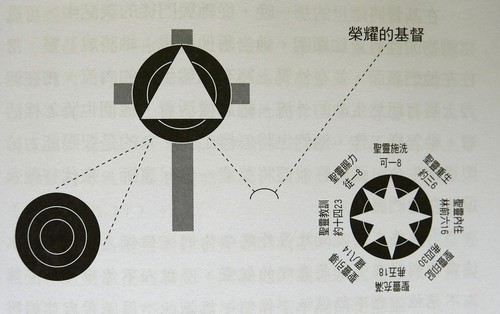 圣灵—基督赐给信徒的礼物基督赐与我们的礼物是甚么？不消说，就是圣灵；因为基督曾清楚地这样告诉我们。「耶稣这话是指着信祂的人，要受圣灵说的，那时还没有赐下圣灵来；因为耶稣尚未得着荣耀。」（约七39）请注意耶稣在这一节里告诉我们的三件事：第一，礼物是甚么？「这话是指着圣灵说的」。第二，这礼物将赐给谁？「信祂的人可以领受」。第三，甚么时候这礼物才赐下来？「耶稣得着荣耀以后」。耶稣从所说的话中表明，祂的赎罪工作必先完成，以后当祂在天上成为荣耀的主之时，祂将这奇妙的礼物赐给每个信祂的人。信徒有了这礼物在他里面，他便能享受丰富的生命。在基督将离世的那一晚，从祂与门徒的谈话中，可见这礼物的性质更加显明。祂告诉他们说：祂将成为灵，常住在他们里面，并在性质上将有超然生命的内流，和在能力上将有超然生命的外流。祂怎样活着，他们也将怎样活着，祂怎样工作，他们也将怎样工作。为的是要赐能力给与这种生命，祂应许他们将差遣一位保惠师，来代替祂永远住在他们里面。「我要求父，父就另外赐给你们一位保惠师，叫祂永远与你们同在，就是真理的圣灵，乃世人不能接受的；因为不见祂，也不认识祂；你们却认识祂；因祂常与你们同在，也要在你们里面。我不撇下你们为孤儿，我必到你们这里来。」（约十四16-18）「一位保惠师」，这几个字是很活泼的，是解说性的，并且是很有意义的。「安慰者」，或说是「保惠师」，是祂请来帮助的人。「一位」或作「别一位」，就是一个像祂那样的人。有一位将永远住在信徒里面，基督也将藉着祂而住在他们里面。这住在信徒里面的圣灵，当耶稣在世上时，也曾住在基督里面，充满了祂的生活，又加增了祂的能力。基督允许他们，在祂荣升以后，祂必将那位圣灵赐给他们，常住在他们里面，使他们得以充满而有能力。祂在五旬节那一天就这样行了，那时圣灵降下来组织教会，基督的奥秘身体，也在祂里头住着；也就在那一天，在楼上的使徒都受了圣灵的洗。照着圣经所记载的，从那天起，那因信奉基督是救主，而得在身体与灵魂上成为基督肢体的人，都领受了圣灵为礼物。「彼得说：你们各人要悔改，奉耶稣基督的名受洗，叫你们的罪得赦，就必领受所赐的圣灵。」（徒二38）「我一开讲，圣灵便降在他们身上，正像当初降在我们身上一样。……神既然给他们恩赐，像在我们信主耶稣基督的时候，给了我们一样，我是谁，能拦阻神呢？」（徒十一15-17）。 当一个人接受赎罪者作他的救主的时候，他就在圣灵里面，圣灵也在他里面。无论他的灵性状况是怎样，圣灵却永远与每个基督徒同在；接受圣子而拒绝圣灵，是不可能的事。「如果神的灵住在你们心里，你们就不属肉体，乃属圣灵了；人若没有基督的灵，就不是属基督的。」（罗八9）「岂不知你们是神的殿，神的灵住在你们里面么？」（林前三16）照神的计划，在圣灵的恩赐中是有一定的目的，正如圣子的恩赐中，罪人藉着圣子而有生命，藉着圣灵而有更丰盛的生命。罪人藉着圣子离开这自然的世界，而进入属灵的世界，信徒藉着圣灵可以进到灵性生活的最高点。神为每一个基督徒立下一个目标—真实、深切、坚强、进步的灵性生活。圣灵住在每个信徒里面，就是因为神要完成这个重要的使命。但是，我们绝对不可以想圣灵是不同圣子同在工作。更丰盛的生活是由圣灵而来，祂与基督—身体的元首—同样热烈地希望那在天上作元首者的丰盛生活，能显现于在地上基督身体的身上。信徒应当明白那个丰盛是预备给他的，他必须要得着祂，并且必须想一个方法与祂交接。这一切都是圣灵的工作。祂的工作可说是：将基督在天国中的圣洁生命完全显现给信徒看，将祂在基督里为神后裔所预备的无穷的丰盛，让他看个清楚，使他的心中蓄着必欲得着的意想。末了，自己作为世人要与那在天上荣耀之主的丰盛生活相接触时的响导。「祂要荣耀我；因为祂要将受于我的，告诉你们。凡父所有的，都是我的，所以我说，祂要将受于我的，告诉你们。」（约十六14-15）「圣灵与我们的心同证我们是神的儿女；既是神的儿女，便是后嗣，就是神的后嗣，和基督同作后嗣；如果我们和祂一同受苦，也必和祂一同得荣耀。」（罗八16-17） 圣灵在信徒里面工作，使他选择基督或者是他自己。然而当祂工作的时候，祂步步被凶狠的仇敌所反对、拦阻、攻击、抵御。情欲（肉体）与圣灵，各在信徒里面大显己手，各为自己努力。「因为情欲和圣灵相争，圣灵和情欲相争；这两个是彼此对敌，使你们不能作愿意作的。」（加五17）罗马书第七章记载情欲的胜利，我们当时看见圣灵的作为被忽视、被屈抑、被拦阻，甚至被销灭。在同书第八章里就记载圣灵的得胜，我们当时看见祂得胜、至高、得势、伟大。我们从此就可知道保罗与圣灵的关系必已进步，所以才能胜过情欲，并且我们还要问神，这进步是甚么？满有灵力的生活在圣经里面有一节说：神将信徒在他与圣灵的关系上所能达到的最高点显明给我们看。「不要醉酒，酒能使人放荡，乃要被圣灵充满。」（弗五18）既有了圣灵在你里面，你就可授以全权，让祂管理你全身，让祂充满你的外面和里面。你是在圣灵的空气里，所以就让圣灵在你里面生活。神无时不在帮助你，并且祂藉祂的灵住在你的里面。让祂因握有你全身的管理权而成就祂的完全旨意；容许祂藉着祂对你的充满，而给你以能力。「乃要被圣灵充满」，是给与每个信徒的吩咐。没有一个基督徒会拒绝这种已经历过的福分；没有一个基督徒不能享受这种福分。拒绝在基督里的生命，既为不信者的极大罪恶，则拒绝在基督里的更丰盛的生命，也必为基督徒的极大罪恶。被圣灵所充满不是少数基督徒的权利，乃是一切基督徒所共有的权利。这既是一种命令，它必不任人自由选择；反之，被圣灵充满是每个基督徒所应有的权利。「祷告完了，聚会的地方震动；他们就都被圣灵充满，放胆讲论神的道。」（徒四31）「被圣灵充满」—「充满」。「满有圣灵」—「满有」。「你就充满了神的各样丰盛」—「丰盛」。这几个字包涵一种无限的意义，是用之不尽，取之不竭的丰盛，使每个基督徒可以尽量接受。今天他被圣灵充满，明天他还是需要被圣灵充满，以致他的生命常常是充满的，而且供给这充满的源泉是「神的各样丰盛」，则「充满」的历程将与他的生命同样久远。被圣灵充满的生活，应当也可以成为每个信徒的正常生活。「我们可以常常被充满，而至于满足；接受丰盛之初期，为这历程的生死关头。」「所以弟兄们！当从你们中间选出七个有好名声，被圣灵充满，智慧充足的人，我们就派他们管理这事。」（徒六3）「这巴拿巴原是好人，被圣灵充满，大有信心；于是有许多人归服了主。」（徒十一24）所以要作为一个属灵人，必须常常被圣灵充满。常常被圣灵充满，便是神所供给的真实、深切、坚强的灵性生活。圣灵，便是那升天、得荣耀的主所赐下的，为使信徒过丰盛生活，并为地上的信徒与神交通的唯一渠道；信徒的生命若被圣灵充满了，则必有这三种表示。与基督同在的感觉这岂不是我们里面最大的需要、最深的愿望么？祂说：「我必到你跟前来」，并且在理智上，我们已知道祂来了，但是我们的心要更深的感觉着，更强烈的需要祂与我们同在。早日的基督徒的生命似乎被充满了，并有荣耀的主在他们里面，使他们有一种深切的快乐的感觉。祂对于他们是这样的真切，所以祂成为他们心思和感情的归依。活的主以灵与你同在，这对于你是这般真切么？你的全人是被基督所占有的么？你在基督里满足么？你能从你的心里说：「基督阿！你是我的一切！在你里面，我能胜过一切。」有基督以祂的完全的丰盛居在我们里面，无异供给了我们一切需要，成全了我们每个愿望，飢饿得以饱足、口渴得以解除。这是使我们的生命永远在祂里面新鲜和充足。像这样祂在丰盛中与我们同居的感觉，是满有圣灵生活最大应许。「求祂按着祂丰盛的荣耀，藉着祂的灵，叫你们心里的力量刚强起来，使基督因你们的信，住在你们心里，叫你们的爱心有根有基……并知道这爱是过于人所能测度的，便叫神一切所充满的，充满了你们。」（弗三16-17、19）一个满有圣灵生活的基督徒，能得到宝贵的利益，就是基督的圣洁生命在信徒里面能够活出。我们当中谁不憎恶自己的罪，而渴望基督的圣洁呢？谁曾见过美丽的主而不欣慕祂呢？谁曾思念过祂在地上生活的记载，而不愿意效法祂的生活呢？祂的生活是学不来的，没有别的假冒比假冒基督更容易露破绽，更可憎恶。除了基督的生命在我们里面重生，便没有方法能模仿基督的品格。将基督的生命在我们里面重生，使其渐渐完全，是圣灵的使命；将在天上的元首的生命运行在基督的身体中，便可知道基督的可见部分和不可见的部分，这都是圣灵的工作。并且祂成就这工作的能力是与祂在人里面所得的自由成正比例。充满了圣灵的基督徒，是和祂的主相似的。「我们众人既然敞着脸，得以看见主的荣光，好像从镜子里返照，就变成主的形状，荣上加荣，如同从主的灵变成的。」（林后三18）「圣灵所结的果子，就是仁爱、喜乐、和平、忍耐、恩慈、良善、信实、温柔、节制；这样的事，没有律法禁止。」（加五22-23）这九方面的美德成为基督耶稣的品格，照着这九方面的美德所表现的，可窥见其美丽、和平及完全。这品格决非用人力所能产生的，因他们不是人性的产品，乃是神性的「果子」。只有神的灵能产生神圣的荣耀。正如照片的影儿须有太阳，才能印在易感光的软片上，主道德方面的荣耀决不是我们原有的，我们至多不过向往而已。但是，当圣灵应允充满我们，祂在我们的品格上就产生出与基督的品格同样的果子。基督的超然的能力藉着我们得再建立，是充满圣灵的生活的第三种表现。一切权能属于神，神将这种权能交与子，子转将这种权能交与一个在生命上与祂能联合的人。当祂交代祂最后的使命与门徒的时候，祂说：「天上地下所有的权柄，都赐给我了。所以你们要去，使万民作我的门徒。」「所以」这字含有很明显的意义，就是当祂差遣他们去完成这个超然的工作的时候，祂应许赐给他们超然的能力。正在祂升天以前，祂叫他们等候，一直等候到从上面来的能力。当祂说这句话的时候，祂又重申在祂归到荣耀的地方以后，就差遣圣灵到他们这里来的应许（路二十四49）。所以他们得着能力与他们接受圣灵有很明显的关系。当祂未上升前与使徒们最后所说的话，这道理很清楚的说出了。「但圣灵降临在你们身上，你们就必得着能力；并要在耶路撒冷、犹太全地、和撒玛利亚，直到地极，作我的见证。」（徒一8）查考使徒行传就可看出充满圣灵的人是充满了能力，他们有能力受苦、牺牲、教诲、传道、作见证、工作。千千万万的灵魂藉着他们的工作，而在神的国中重生了，而且被祝福。但是，这种恩赐所产生的伟大工作不是藉着人的能力、热心、智慧、口才所能作的，是主藉着那被圣灵充满的生命里所发出来的能力。你有圣灵的能力么？祂是否藉着你叫人明白他们的罪，规劝他们信靠基督，并使他们效法主的模范吗？若是不然的话，你恐怕没有被圣灵充满吧？祂的丰盛同在，就能彰显祂的大能：「若要得圣灵的能力，我们必要受祂的管治。」有一天我在湖上荡船，瞥见岸旁有一洞口，水由这洞口流出成一条河，滋润着附近的田地，使在田里的各种作物都长得茂盛。当时我问朋友说：「为甚么湖里有这许多水不住的流出而不致干涸。」他回答说：「阿！这湖底有无数的泉源，故此水尽管向这河流出，而从那看不见的泉源所供给的水，足以抵偿而有余。」「在祂（指基督）里面有一个井」，圣灵是基督赐给每个信徒的礼物。祂住在我们里面，好像一个活水的井，一个不断流着的泉源。有祂在里面，不会死，也不会干。祂的应许是「你将永远不渴」，供给与需要相抵。基督的全能所赐给的满足，使充满圣灵的生命加增生命的色彩。「从他（指信徒）里面流出江河」。既有流进，就必有流出，基督所赐给的满足就充满了基督徒。圣灵于其完全的不断的管治中，在我们里面成为活水的井，常常丰盛的流出，并从我们里面也有活水的江河流入别人的生命中。所以充满圣灵的生命是个恒久、新鲜、清香、丰富，结果子的生命。你有这样的生命么？如若没有，你希望有这种生命么？若是你渴望得着，它是可得着的、可实现的，并且是赐给你的。「人若是渴了」，你知道基督所赐与你的，比你所要的还要多么？你觉得够了，不想再多要么？好的，请听救主的邀请：「人若是渴了，可到我这里来喝。」喝了再喝，直到你满足、充满，至于流出的时候。圣灵的丰盛使每个渴望着祂的，需履行神所定的清楚而简单的条件。「我们的有福的救主，在祂的慈爱离开我们以前，赐给与我们同住；一位引导者、一位保惠师。我们所有的美德，我们所得的得胜，所蕴蓄的圣洁的心思，都是祂的阿！」「我今日呼天唤地向你作见证，我将生死、祸福，陈明在你面前，所以你要拣选生命，使你和你的后裔都得存活！且爱耶和华你的神，听从祂的话，专靠祂，因为祂是你的生命！」（申三十19-20）第六篇 洁净—得着丰盛的必需品「神召我们，不是要我们污秽，乃是要我们圣洁。」我们若是想一想我们圣徒的称呼，一切污秽都应当除去；我们必须先洁净我们的生命，然后才能被圣灵充满。关于信徒与圣灵的关系，两个吩咐对于这事有很切实的表示。「不要叫神的圣灵担忧；你们原是受了祂的印记，等候得赎的日子来到。」（弗四30）「担忧」这个字包含有「爱」的意思，你不能为一个你不爱的人担忧，你只能说他的坏话，对他发怒气，但是你决不能为他担忧。圣灵爱我们，但我们却使祂担忧。那么，在我们里面使圣灵担忧的是甚么呢？祂是真理的圣灵（约十四17），所以凡是假的、欺人的、法利赛式的事，都能使祂担忧。祂是信心的圣灵（林后四13），所以疑惑、不信、烦闷、焦急都使祂担忧。祂是恩惠的圣灵（来十20），所以凡刚硬、毒辣、忘恩负义、怨恨、不肯饶怨、无爱心的事，都能使祂担忧。祂是圣洁的圣灵（罗一4），所以污秽、不圣洁、降低人格的事，都能使祂担忧。祂是智慧与启示的圣灵（弗一17），所以愚拙、隐藏、傲慢、无理的事，都能使祂担忧。祂是刚强、仁爱、谨守的圣灵（提后一7），所以空虚、无果子、无次序、无头绪、无节制的事，都能使祂担忧。祂是生命的圣灵（罗八2），所以冷淡、灵性的迟钝、无生气，都能使祂担忧。祂是荣耀的圣灵（彼前四14），所以世俗的、地上的、肉体的事，都能使祂担忧。祂住在我们里面，使我们凡事长进（弗四13），使我们日近于基督的模型（林后三18），一直到我们满有基督的身量的时日（弗四13）；所以凡在我里面阻挡祂施行这种计划的，都能使祂担忧。故意或是情愿容许那与圣灵相反的生命里面，篡夺圣灵的地位。这是你爱罪胜过爱圣灵，这样的不忠心足以使祂担忧。不遵守主的诫命，不顺从神明显的旨意，即是反叛神而赞助仇敌，这也要使圣灵担忧。真正的灵性与我们的保惠师有和谐的、喜乐的联合。罪能破坏这种关系，而拦阻那真的灵性。我们若纵容我们所知道的罪，那住在我们里面担忧的圣灵，就不能藉着我们而显现了。所以这是很清楚的事：若是一个人被圣灵充满了，他对于罪不致明知而故犯。「神不寻求金的器具，也不寻求银的器具，但祂只寻求洁净的器具。」人若是要被圣灵充满，必须洁净自己。「不要销灭圣灵的感动。」（帖前五19）当撒但引诱我们犯罪，我们向祂说「是」的时候，我们就使圣灵担忧。当神召我们成圣，我们却向祂说「不」的时候，我们便销灭圣灵的感动。引导信徒使他愿意让神的旨意成全在他的身上，是圣灵的一部分工作，恐怕这是祂的最难的工作。私意是隐藏在我们里面的东西，它口中不敢公然与神对敌，私下却甚活动。对付私意唯一的、彻底的、仔细的、坚决的方法，莫过于拣选遵行神的旨意，不论是在甚么时候、作甚么事情、有甚么牺牲，都得听从祂的指引。换句话说，就是要全心全力以遵行神的旨意，并以祂的旨意为日常生活的原则，永不容许对这原则有甚么例外。所以遵行神的旨意并不是要有甚么特别的表现，只要以神的旨意为一生的原则就够了。遵行神的旨意是愿意神所愿意的，不问神所选择的是甚么。惟以神的旨意为最后的依据，甚至在我们晓得祂要我们作甚么事以前，也是这种态度。因而这是不愿意在神旨意以外作一件甚么事，却愿意为遵神旨作任何事情，不论在甚么时候，到甚么地方，如何去作，只要知道活在神的爱里是最好的，那就够了。亚当有意志的自由，并有使意志归向神的能力。但是，他选择把自己的意志归向撒但。耶稣有意志的自由，也有意志归向神的能力，并且祂毫不迟疑地顺从神的旨意，准备作神所选择要祂去作的任何事工。若果你是一个基督徒，是在基督里神的新人，你便有意志的自由，圣灵住在你的里面，使你的意志常常向着神。但是，你若在无论甚么事上对神说「不」，你就选择了那向着撒但的途径，与反对圣灵的「牠」的恶势力相联合。这样的反抗与背叛就是罪，而圣灵虽住在你的生命里，却不能与你同行，一直到你洁净的日子。圣灵常常盼望充满祂所居住的每个人，所以祂是不住的作工去洁净人的生命，为的是要达到这个目标。灰尘布满在黑暗的屋里，人们走过也不注意，但是太阳照了进来，它们就都在光下显明了。房屋越发充满着太阳，灰尘就越发显明。圣灵住在信徒里面，把生命里的罪光照出来，祂越居住得充满，罪就越不容易躲藏。神离我越近，我们对罪的认识越清楚。在五年前，或者一年前，一月前，你不以为是罪的事，现在你承认是罪了。住在我们里面的圣灵在那里洁净我们的心和我们的生命：「赐他们圣灵，以信心来洁净他们的心。」「我们若在光明中行，如同神在光明中，就彼此相交，祂儿子耶稣的血也洗净我们一切的罪。」（约壹一7）耶稣的血洗净罪恶，为罪人洗涤，也为义人洗涤。祂解救无可救的罪人，而自己却不犯罪；祂解救犯罪的善人，祂自己却不受罪的沾污。基督常常遇见罪，在上一节所用「洗净」这个字，就可明白。洁净的方法担忧的圣灵将使我们知道祂在担忧，并说明使祂担忧的是甚么。祂使我们明白阻挡祂的罪，祂指示我们基督的洗罪宝血。祂将约翰一书第一章九节所说的道提示给我们，并告诉我们甚么是我们的本分，此时，我的责任心自然要起来对付罪了。神只要我们一件东西，一个真实悔改的心所激起的诚实，完全公开的认罪。「我们若认自己的罪，神是信实的、是公义的，必要赦免我们的罪，洗净我们一切的不义。」（约壹一9）但是，他一方面要这样简单的、诚实的认罪，一方面又要不接受其它任何的代替物。为罪的惩罚而忧伤悔恨，这不是认罪，因为犯罪被人察觉，在势不能不承认，这不过是犯过的承认，并不是因犯过而承认其罪恶的意思，故不能算为认罪。简单的、草率的、半吞半吐的认罪，随着众人，唠唠叨叨说了大篇文过饰非的祷辞，在神面前不算为从心里出来的诚实认罪。认罪大半是向着神而认的，并且常常只向着祂而认。但是，人若得罪了人，使他们之间发生隔膜，在这一个人面前认罪，可以除去这种隔膜。神有时要等我们向弟兄认了罪以后才洁净我们。这种应许是有确实的担保，就是当我们向神诚实的认了罪，祂必即刻赦免我们、洁净我们，这样我们才能不销灭圣灵的感动，得与那不担忧的圣灵合作，使祂不能充满我们的拦阻物一概除去。洁净的程度洁净的程度是要使身体与灵与魂不受污秽，与污秽的事绝对分开，是被圣灵充满的一个先决问题。「亲爱的弟兄阿！我们既有这等应许，就当洁净自己，除去身体灵魂一切的污秽，敬畏神，得以成圣。」（林后七1）神要一种出于里面显于外面的行为上的洁净，从里面到外面的洁净，祂要我们觉悟祂对罪的观念，在祂看来，以为情欲所激起的希望与情欲所表现的动作是相等的，心中隐藏着的恨毒，和用手杀人的事是一样地有罪，祂视灵里的刺激为发怒的根源，神要祂所居住的殿的里面与外面都洁净。圣灵为要充满我们的生命，要我们里面、外面都洁净。甚至在我们洁净了自己，从我们里面除去我们以往的罪以后，圣灵还能指示我们许多不洁和污秽的事在我们生命里面，使我们进一步得洁净。从神惩罚亚干的罪，就可证明神不愿显现，直等到他们把罪除去了，他们在耶利哥得了胜利，神把这城与城里所有的一切都交给了他们。神早就告诉他们说：在城里的各物是被咒诅的，并且不许他们拿取赃物，不然他也必被咒诅。亚干贪心，拿了金银和巴比伦的衣服，藏在他的帐幕中。除了无所不见的神以外，没有人看见他作这事。以色列人因为攻打耶利哥，非常欢喜，再向前进，以为一样有得胜的把握，却不料吃了一场大败仗。约书亚在神面前祈祷，并埋怨神不该使他们吃仇敌的亏。但是，神吩咐他停止祈祷。告诉他说：在他们未除去那被咒诅的物件以前，神不能与以色列人同在。等到那贪心、偷盗、欺骗的人查出，在神面前认罪以后，神始在胜利与能力中与以色列人同在。或者，你已经为求圣灵的充满而热心祈祷，但是你仍沉溺在你所明白知道的罪中，而不顺服神的诫命、抗拒祂的旨意。若是如此，神正在向你说：「起来，不要自己欺哄自己。你已经犯了罪，我将不与你同在，直等到除去你的被咒诅的罪恶。起来，洁净你们自己不除灭那可咒诅的事物，在仇敌面前，必站立不住。」（参书七10-13）你若使住在你里面的圣灵担忧，甚至消灭圣灵的感动，你必不能被充满；人若要被圣灵充满必须洁净。有一日我望见被雪盖着的那Silderh Orn山的山顶，正在日光下闪烁着，它是圣洁的奇妙的象征。它所以不受沾污的原因，是因为在天与地之间没有别的东西隔离着，它只接受从天落下来那无瑕疵的雪。阿！惟愿你我的心与它一样的洁净，你我的心也许白洁像它一样，若是在神与我们中间没有隔着可知的罪，那么我们的心时常要被圣灵充满。「等到圣灵从上浇灌我们，旷野就变为肥田，肥田看如树林。」（赛三十二15）第七篇 被圣灵充满当尽的本分神所赐的两件珍贵的赏赐—圣子与圣灵—供给真实、深切、有力的灵性生活。神的双重礼物是不可分开的。祂赐基督与我们时，祂将基督的一切都给我们；祂赐圣灵与我们时，祂将圣灵的一切都给与我们，祂不留一点不给我们的东西。祂不但以其最好的给人，而且将自己完全的给人。当神给基督与我们时，祂给我们祂最丰盛的生命及其完全的工作。当神赐圣灵给我们时，祂不但以祂给我们施洗，住在我们里面，而且充分地赐能力与我们。神不是个好行小恩惠的主，祂在基督里藉着圣灵给予那可使我们成圣的一切。这是最完备的恩典，也就是极大的神之恩赐。神已将一切供给了我们，但我们需得决定是否愿意被圣灵充满。在神与人的交接中，有一个限制：即神自己也不能越过；这是祂给人的意志自由权。祂设筵席在你面前，但祂不能强迫你吃。祂为你开了知足、平安、得胜、有能力的丰盛生命之门，但祂不能强迫你进去。祂在祂的银行中，存了一笔在你的灵性上足以致富的款项，但祂不能为你写支票。神已尽了祂的本分，现在你得尽你的本分，丰富和匮乏的大权都操在你的手中。神赐人的丰盛只受一件事的限制—那就是你给祂充满的地域。「你给神多少地域，祂便给你多少丰盛。你若要被圣灵充满，你必与神诚意合作，在成为属灵的事上，你有你的当尽之本分。」献己—信徒方面被圣灵充满应负的责任灵性生活主要的原则在于管治问题上。属肉体的生活为旧人管辖着，属肉体的基督徒一半被他自己管理着。若想作一被圣灵充满的基督徒，须将管理权从旧人手中夺回，交给基督耶稣。圣灵所希望于信徒的，以及祂引导信徒所作的，是要在这一件事上与祂合作，很乐意的拒绝旧我的管治权，而欢迎耶稣在他的生命中管治一切，认耶稣作他唯一的主人。「岂不晓得你们献上自己作奴仆，顺从谁，就作谁的奴仆么？或作罪的奴仆，以至于死；或作顺命的奴仆，以至成义。」（罗六16）「我因你们肉体的软弱，就照人的常话对你们说，你们从前怎样将肢体献给不洁不法作奴仆，以至于不法；现今也要照样将肢体献给义作奴仆，以至成圣。」（罗六19）将生命献给神是与圣灵同行的第一步。我们从这第一步自动的跳出私意的范围，而跨进神的旨意的领域。这一步带领我们到神所愿意，所预备的中心—神的旨意，这一步预备了灵性成长的基础。这一步供给我们一个新的司令部，作我们将来生命的引导机关。我们投靠于基督时，我们将自己诚诚实实的与神的旨意联合，以神的旨意作我们一生行事的准则。不论是在大事上，如同旷野、客西马尼园、苦杯等地方；或是在小事上，如同木匠店，家庭的日常生活中，基督总是这样说：「惟愿你的旨意成全」。现我们也要接受基督这句话。我们投靠于基督时，我们乐意的拣选了祂的旨意，从那时起不论做何事，在何时，要遵行祂的旨意、弃绝己见。为甚么我们要献上我们的生命？人们献己于主，有两个不同的动机；有的因自己的需要而将他们献给主。渴慕基督，如同飢之思食、渴之思饮；他们对于在主里面的基业，更深切地盼望着。「我们也在祂里面得了基业，这原是那位随己意行作万事的，照着祂旨意所豫定的。」（弗一11）有人献己是因为基督的恩召。他们觉得孤寂，觉得基督是要他们；他们仰望祂，仰望在祂里面的丰富基业。「并且照明你们心中的眼睛，使你们知道祂的恩召有何等指望；祂在圣徒中得的基业，有何等丰盛的荣耀。」（弗一18）我们需要祂及祂恩召我们，都是我们献己的原因。若是我们不献己，基督与我们的各种关系便都无效了。在没有献给主的生命中，基督不能实行祂的旨意。正如祂虽作救主，而也不能救我们脱离我们所不愿离弃的罪；祂虽为元首，而也不能指挥抗命的肢体；祂虽居于主的地位，而也断不能显现祂的旨意在不愿知道与不愿遵守祂的人中；祂是生命，却不能充满那被搀杂所充满的人；祂是圣洁的，却不能使我们归向祂，若是我们照着自己和世界而活；祂是元帅，却不能叫我们得胜，若是我们已让仇敌得胜，因我们不愿祂对于我们有何措施，故祂的大能不能在我们里面彰显出来。他们在未献给神的生命里，基督处处都被拦阻，莫想有所施展。若要享受或感觉我们在祂里面那宝贵的基业，或在我们里面祂所赎来的基业，都靠着我们无条件的献己。我们献己给主，有一个根本的动机；这个动机当发现的时候，是可信而又有效力的。惟愿我与你都能藉着神的指示，发现这条直通祂的荣耀里的道路，因而使我们与基督的关系上起了重大变化。当在幼童的时期我作了基督徒，我在赦罪以及与基督同在的感觉中得了真实的快乐。我热烈的仰望我的救主，而且这样生活着，使别人—特别是我的家庭，得知耶稣实在是我的救主。我虽已重生，但仍不知献己的生活，所以旧罪仍然一样的在里面活动，最明显的表现就是性急。这个毛病常常发生，甚至对最接近最亲爱的人说了不客气的话，性急与感伤的结果，常常使我痛哭，像是心碎了一般。我虽时常立誓不发脾气，而且用意志的力量去克制它，但是我终于失败了，我仍活在失望与苦痛中。因觉着生命的虚伪，所有的快乐都离开我了。我不能爱神，所以我恨恶自己，因我供给不少叫别人讥笑主的材料。一日，在由极端的灰心与失败中，我躲在一间僻静的房中，且决志不出房门一步，直等到我的灵性有改变；我祷告神说：「求你指示我何为真实基督徒的生活，并怎样才有这种生活，不然我要离开基督，让教会除去我的名。」当时我是十二分的诚恳，神必肯垂顾诚实寻求主的人吧，祂与我相见，并回答了我的问题。祂用了两节圣经之光照亮我的灵魂，现在我求祂也用这两节圣经来安慰一班灰心丧志的人们。「岂不知你们的身子就是圣灵的殿么？这圣灵是从神而来，住在你们里头的；并且你们不是自己的人；因为你们是重价买来的；所以要在你们身子上荣耀神。」（林前六19-20）神用三句永不忘的，而又不能看见的道，阐明献己的生命之要点及其根本动机。「岂不知你们的身子就是圣灵的殿么？」不！在未读那节圣经以前，我不知道身体与悔改有甚么关系，也不知圣灵已将我的身体作为祂的殿。神以我的身体为祂的住所，圣灵以它为殿，这事对于我实在是一个惊人的启示。想一想！神居住在你的身体中，这是甚么意思？若世上的君王差遣人来告诉你说：他将与你同住一日，你将如何收拾你的住所！有多少可爱的东西将要拿出来用！你将如何预备，使所有各物都放在适当的所在，值得这位贵客一顾！但是，阿！我们将身体献给万王之王、万主之主，作为祂毕生的居所，是何等不洁与不合宜阿！我们献给圣灵居住的殿是何等污秽阿！「但我已把我的灵魂献给了主，祂要我的身体有何用途？」这个问题来攻击我的心。当时我不甚明白，但当主要了我的身体，我便一天一天的清楚起来；我们岂不可以说：「祂需要一条道路，藉此使世界知道祂是谁，和祂对世人的大爱；并祂道成了肉身，且居在我们中间。人们看见在地上的主，如同看见了天上的父一样。基督现在已在天上，但是我们需要祂的存在吗？你也需要祂在你的城里、在你的教会里、在你的学校里、在你的办公室里、在你的社交范围中、在你的家庭中吗？那荣耀的基督怎样在地上显现？现在祂又将怎样显给世人看？」基督有两个方法使人知道祂：第一个方法是藉着祂的圣道；但是成千累万的人没有圣经，而且即使有圣经，他们也不会读它。第二个方法是藉着祂所给予生命的我们。阿！你可明白祂怎样要你的身子归于祂么？今日祂需要我们的眼睛、耳朵、言语、手、脚、心思、头脑、意志，以及人所有的一切内脏外体，藉以把祂表现在地上，正如基督在世时需这一切一样。当基督在世上时，不独是祂的教训与讲道，使人信服祂的生命和祂的存在，祂的自己和祂的品格更能使人归化。所以今日的人们需要看见基督，觉得祂的存在，要与祂面对面相会。那天，主启示我，祂要住在我的身体及我的人格里，并且祂藉着我的身体显给世人看。神需要我这一种感觉，是含有非常美善的意思。我也晓得我何以需要祂，时时刻刻想把自己的生命在祂里面发出来，如同葡萄树枝从葡萄树上发出来一样。但记着祂需要我，祂要我在树枝上结果子！他人要藉着我可以看见基督，这种要求是何等迫切阿！但那时我未献己于主，我真惭愧阿！甚至在许多年后的现在，当我记载这事的时候，仍感惭愧。我的生命不是我自己的么？将生命的主权交给别人岂不是一件麻烦的事么？我应该放弃一切主权么？这样作不是很危险的么？这样作是合理的么？这样作是必需的么？阿！自己想作生命的主权者的诡辩呀！主预知这一切，并且有了准备。「岂不知你不是自己的么？」这句话如两面快的利刃，刺入人心，而且在其中将各种拦阻我献己给神的诡辩打得粉碎。「岂不知你不是自己的么？」这句话如何引导我们，要弃绝专想自己的权利的一种思想！这句话揭穿一切虚伪，我们常说我是属基督，但主权却永远在我的手中，这是多么虚伪。「岂不知我不是自己的么？」这句话如放在树根上的斧子，直劈人心，不是我们让主为我们生命之主，就是以自己为生命的主权者。一线光明，虽然是简单的，但是命令式的话进入我心。我觉得神要有管治的主权，但我仍不豫备献上我自己。阿！不可思议的抗拒呀！阿！神无限的、忍耐的心，不住地想要感动这样顽强的心！我不但是顽梗，而且害怕，如果我无条件的将身体献给祂，祂将从我这里取甚么东西去呢？祂有甚么不能向我要呢？此时我的心情，也如那想献己给神而又害怕的一个女大学生一样。更清楚点说，我愿让神管理我的不好的，不能制驭的部分，而让其余的都归我。然而神恩待我，祂用爱的索子将我渐渐拉近祂。祂想管理我的意志，必先感化我的心。「岂不知你不是自己的，是我用重价买来的呢？」不是我的，因为是祂用重价买来的！这里又是一件新奇的事情。我常常想我若将自己献与基督，我将我的主权交给祂，我以自己为礼物。但是神那天启示我说：我已属基督，因为我是祂买来的；那末基督要我的全人也不是不合法的，谁能否认祂所买来的权利呢？我虽又被说服了，但是仍不愿将自己献与主。「你不是自己的，因为你是用重价买来的。」阿！那重价！决不是一种朽坏的东西，如同金银一样，却是用无疵的羔羊，基督的宝血所买赎的重价。基督的宝血，就是买我的重价。神的儿子之无疵的、无玷污的、无罪的生命为我死了，救了我这无用的、有罪的、自私的生命！那是一条生命换一条生命！「并且祂替众人死，是叫那些活着的人，不再为自己活，乃为替他们从死而复活的主活。」（林后五15）生命换生命，阿！双手在树上展开着，残暴钉穿了它们！阿！至圣的基督，你为何要这样？充满慈祥的声音回答我说：「亲爱的孩子！我的手伤了，为要使你的手用来事奉主，用来作我所作过的工作。我为买你的手，舍弃了我的手。」阿！基督的脚，钉穿而流血的脚阿！这种苦痛叫你怎能忍受？它们在你活着时不知跑了多少路，你死时，它们还要受羞辱么？救主说：「为的你能走良善的路去快快乐乐的帮助人；为你，实在是为你，我的脚在流着鲜血。」阿！带着荆棘冠冕的基督的头！祂在苦痛中忧愁中往下垂着；你的天国的荣耀为何只换地上的讥刺？「我的孩子我在荆棘的冠冕下买了你的智慧与心思，荣耀的冠冕为你留着，叫你能把你的心给我。」阿！基督的心！阿！受伤的伤痕！阿！基督！忧愁的人钉死了！祂是无罪而死的。主阿！你除此以外还为我作了甚么呢？「阿！我的孩子！我的心碎了，为的你能在天上活着、喜乐着，是为你的心、你的生命，能快快乐乐的献给我。」我曾说过：「我要献给主么」？但是，我跪在主的十字架前的那一日，我在心里说：「我可以将我所有的一切，永远的给为我舍弃一切的主么？」甚么是献己的根本动机？根本动机是在晓得基督要我的生命和使用它的权利，是十分正常的、合理的，我也要以爱报祂的爱。献己的意义现在让我们来解释献己的意义。献己是把全体—包括魂、体、灵各部分—的所有权，管理和使用权，精密的，仔细的，自告奋勇的移交给创造与救赎我们的基督。我们献己给基督时，我们在我们生命中尊祂作一切之主。这不是要想属祂的缘故，实在是因我们是属祂的，所以我们才献己给祂。名义只要一经收买就可有的，主权却必先交给，以后始能发生效力。所以问题不是「我属于神的么？」乃是「我把己属于祂的都已献给了祂么？」麦克康尔（J.H. McConkeys）所着《敬虔的生命》（The Surrender Life）在中国北部的一个城里有一所女子学校，学校当局因学生加增，而有加建校舍的必要，邻近有几间民房，是一个中国人的住宅，经过多次的接洽才把这民房买妥，充作新校舍之用。买契写好了，屋价交付了，那学校满望在秋季开学时即可迁入这新房子内授课。但是，他们不能偿愿，为甚么呢？因为这家人家尚未搬出去，名义上是买定了，但主权却要在迁出后才能行使。基督已有了你生命的名义。在两千年前，祂已付了买价，以付买价的理由而论，你是属祂的。但你已腾空屋子，可让祂搬进来，居住祂在名义上已属于祂的屋子吗？基督有权柄废除你的产业。祂是王、祂是主，祂有使你献己的权力。但是，基督要感化你，用爱不用暴力；所以祂赐给我们许多恩惠叫我们献己。「所以弟兄们！我以神的慈悲劝你们，将身体献上，当作活祭，是圣洁的，是神所喜悦的；你们如此事奉，乃是理所当然的。」（罗十二1）献己是快乐的、自动的、以爱报爱。「我们爱祂，因祂先爱我们」，我们是买来的：「所以」我们很快乐的在属祂的身体与灵魂上荣耀祂。「我求你」—我已舍命为你死了，你不愿意在你活着时将生命交给我么？真的献己是将爱完全放弃；新郎呼唤着说：「起来！我的爱，我的美人，随着我。」新妇很欢喜的回答说：「我是属我的爱人的，祂的心总是向着我。」阿！我的朋友！这该取消了在你献己上所有「要」的观念吧？这该答覆了「这岂不是危险的」一个问句吧？你想献己给主，你果愿意献给祂么：献己就是舍弃，舍弃就不属于你的了。舍弃一件东西，而得更有价值的东西，是的，我们要舍弃这件东西，奉献给需要这东西而爱的我们的主。更进一步，献己是舍弃一件东西给那爱我们，甚至为我们而死，而且现在使我们在祂里面得许多珍宝的主。我们不能信赖「为我们而死的这个人么？」「神既不爱惜自己的儿子为我们众人舍了，岂不也把万物和祂一同白白的赐给我们么？」（罗八32）。「所以无论谁，都不可拿人夸口；因为万有全是你们的；或保罗、或亚波罗、或几法、或世界、或生、或死、或现今的事、或将来的事，全是你们的；并且你们是属基督的，基督又是属神的。」（林前三21-23）「单单虔诚是没用的。然而，当我们虔诚于那爱我们，为我们舍命的神的儿子，虔诚便在灵里得到生命的能力。」献己的生活是甚么？我们已经知道献己就是把生命的主权和管理权从自己移交于基督。但是，自己不会灭了他的威风，除非用强迫的手段；所以我们必须明白献己的生活到底是甚么。我们先交通甚么不是献己。这不是遵守甚么信条，也不是专作一种甚么工夫或服事，这也不是单单除去一种恶习或者不好的行为；有许多人说：「我怕将我完全献给神，因为我知道祂一定要我信我所不能信的事，到我所不能到的地方，夺我所最好的东西。」这些不过是消极一面的事，其实献己乃是积极的事。神要我们，祂要我们的全人，要我们的生活像祂。「也不要将你们的肢体献给罪作不义的器具；倒要像从死里复活的人，将自己献给神；并将肢体作义的器具献给神。」（罗六13）「并且他们所作的，不但照我们所想望的，更照神的旨意，先把自己献给主，又归附了我们。」（林后八5）「你们存这样的心，从今以后，就可以不从人的情欲，只从神的旨意，在世度余下的光阴。」（彼前四2）神将献己的程度弄得复杂了，免得我们以「灵魂」得救与我「将心献与主」就算为满意。使「成圣」这个字失去真意，是举世最容易犯的一个毛病；我们可以欺哄自己说：「我们所献的是看不见的，所保持着的是看得见的。」所以神要的是身体以及灵与魂。「所以弟兄们，我以神的慈悲劝你们，将身体献上，当作活祭，是圣洁的，是神所喜悦的；你们如此事奉，乃是理所当然的。」（罗十二1）但是神以为献己不可遗漏一点的，祂知道若是有一个肢体未献上，必要全功尽弃。谁读了雅各书而不说许多人不能虔诚，只为了一个舌头呢？贪念不是应由那未献上的眼睛负责吗？未献己的脚所走的不是罪恶与世俗的道路吗？未献上的耳朵所听见的不常是闲谈与坏话吗？未献上的声音在神是怎样的一个损失！神详述献己的程度，并以每个肢体的降服都包括在献己内：「将你们的肢体献给神，作为义的工具。」你们自己、你们的身体、你们的肢体一切都包括在内，没有甚么遗漏，也没有甚么免除。神洁净了我们全人；祂以我们的全人为祂所有、所用。我们成圣可与神的圣洁有分，神将我们归于祂，所以祂说：「你是属我的」。我们归向祂如同属祂的人一样，并且尊主为圣，在心里称颂祂说：「主阿！我是属你的，你要我作甚么呢？」「愿赐平安的神，亲自使你们全然成圣；又愿你们的灵、与魂，和身子，得蒙保守，在我主耶稣基督降临的时候，完全无可指摘。」（帖前五23）「只要心里尊主基督为圣。」（彼前三15）我们献己的标准是在我们的全人，它也包括在内的一切东西；如同心、灵、魂、意志、感情。它也包括外面的一切东西；如家庭、儿女、财产、职业；它又包括一切与人有关系的事情；如同友谊、光阴、金钱、享乐、毕生的计划。它包括我们的过去、现在和将来，不问过去有何罪恶、忧伤，或是自私，只要这一次完全交给基督就完了。但是，有人能够将过去交给基督，惟以现在让基督管理便视为一件难事，他还想为自己留一点余地。别的人因忧伤能够将过去与现在都交给主，但是他们却不愿把将来也交祂保管；他们怎能知道神是忠实可信的呢？若是连将来都交给祂，他们不是将永远处在祂的管理之下吗？我在某一次的夏令会释放献己之道的时候，我注意到在前排座上的一个女性，面露忧色；我对她说：「你可以将七月交与神，但是怕将九月也交与祂。」她当时面上即现笑容，表示我已说穿了她的心事。散会以后，她对我说：「你所说我不能将九月交给主的话恰巧打中了我的心—在这里我很快活，但是在九月里，我要做手术，而且我在此地只享了一半快乐，我所以忧愁。」献己包含我们的善与恶有些人不能相信神会接受他们的，因为在他们的生活中有些许的罪恶；但是：「凡来就我的人，我必不丢弃。」这句话概括犯罪的善人与罪人。恩惠很清楚的临到我们，从我们生命的开始直到末期。所以虽然我们常常犯罪，只要我们愿无条件的将我们献给神，祂仍必接受我们，并且基督的宝血洗净一切献己者的罪。有些人不难将罪献给神，却觉得难以把他们的善献给神，因为他们实在觉得不需要。这里有个善于鉴察的人，这人知道他自己的本领，相信他所鉴察的都不会错，结果就成为专权，以致凡与他同工的人都觉得不易和他共事。有一次这事在许多传教士前提出了，后来某传教士说：「你们今晨所谈的就是我，我善于鉴察，我的确有许多地方使人难堪。现在我明白了，连我的鉴察这一点好处也必须献给神。」有一个女人，颇以有能力自负，一个做买卖的女人曾听她说：「我为甚么要求神指示我办法，若是我肯用我的智慧，我也如祂一样的知道了办法。」这虽然是句不成熟的话，但我们失败岂不是因为我们信了自己的能力么？或者，这里有一个很不正经的女子，容易吸引许多异性朋友！她看见丑陋的人献给神，为的是求里面的完美。但是她有的是美貌，自可不必学他们，她现在岂不能使人注意吗？但是，究竟谁被注意呢？是她吗？不！被注意的乃是神！我们的善也如恶一样，能拦阻基督在我们身上显现。献己给神是一件决定的事，不可有丝毫的迟疑。我们不能拿出我们的一部分，在前面写着「保存」的字样。基督若为我们的主，祂必为我们一切之主，我们必须让基督管理我们的一切，从里面到外表，并须完全遵从祂的旨意。有一件事应当提醒，就是献己不可以别事来代替。我们不能用金钱献给神，也不能以光阴、才能和工作献给祂，来代替我们自己。我们若乐意将我们献给神，则我们所有的一切，如同才能、金钱，也随之而归于神。有一个人以钟的一枚针带到修理的人那里，要他修理，因为那钟走的时刻不准；修理的人说：「把钟带给我看，因为时刻不准的原因不在乎针。」钟的主人说：「不！若将我钟带来，你也许会将钟折毁，且又要费我一大宗钱。时刻不准是因为针走的不准。」献己的分量是我们生命的分量，所以拒绝献上任何一部分，不论那一部分在我们眼中是多么渺小，总是背叛的行为，且足以拦阻圣灵丰盛地居住在我们的生命中。 「主阿！照着你的旨意，照着你的旨意，你是泥匠，我是泥土。照着你的旨意制造我、陶铸我，我只在等候，默然的且不动的等候。如何献己或者有些读者要说：「主阿！我定将我献给你，我已知道为甚么我要献己，以及所献的是些甚么，现在只求你指示我如何献己。」因为神的救恩永远存在，所以祂总叫我们对于在基督里丰盛的基业更求有经历。基督站在你的生命中那未献的各部以前，叩门、等候。祂愿意进来与你在灵性生活中同在。但在叩门与进门之间必须经过一种手续，因为基督永不强入任何地方，祂若是进来必先要把门开了。「看哪！我站在门外叩门；若有听见我声音就开门的，我要进他那里去，我与他，他与我一同坐席。」（启三20）献己是一种精密的行动，不但是诚意表现，也是自决的宣告。它不是口上所说的志愿，乃是志愿的决断的动作。献己是承认基督有主管与使用我们的主权，我们须绝对听祂的指挥。由志愿而决定，由决定而成为动作，这是一定的步骤。斯比尔博士（Dr. R.E. Speer）所着的《真实生活日记》（A Memorial of a True Life）一书，载有胡比福（Hugh Beaver）的献己一段事。胡生是满有圣灵的青年，他在他死前的短促几年中，在大学生中作了不少的荣耀主的工作。「正如我一样—你的隐藏着的爱打破了各色各样的拦阻；现在我要归你，阿！只归你神之羔羊阿！我前来，前来。」潘雪维尼亚者，库致城一八九五年十一月十六日「一八九五年十一月十六日，我，胡比福，自动的将我自己以及我所有的一切，完全的，不留余剩的献给我那未见，却在深爱、深信的主。我是重价买来的，所以我将自己献给那以宝血赎我的主。现在我献给那保护我不遇试探，使我在祂的荣耀里不羞愧的主，我将一切都托付祂，我让祂用我在祂以为可用的地方，我印上了圣灵的记号，充满了神的平安。惟愿尊贵、荣耀，永永远远的归于祂。阿们！（腓四19）。胡比福」你曾这样毅然决然的将你以及你的一切都献给主么？你若未曾做过，你现在要将此书放下，而将你自己献给主吧！献己是一种自告奋勇的行动我们献己，不是一种义务，乃是我们的需要。这也不是强迫的行动，乃是成圣的行动，主耶稣站在你的生命中未献的部分前面叩门，但祂不强迫要进来。若是祂不能与祂在里面的那一个人相交，进门是毫无意义的。祂要进来，为的是爱，但是，除非以爱还爱，进内必将使你心中发生痛苦，得不到快乐。「香之于玫瑰，色之于日落时的天空，无疵之于雪，如同自告奋勇的灵之献己。」祂自动的，快快乐乐的为我们舍了祂的命。祂也要我们带着笑，唱着歌的开门迎祂。献己是一种最后的行动我们前面所讨论过的献己是始终不变的，所以献己不需有第一次，出于至诚的献己是永远的。有许多人对于此事忧愁，以致有多次的献己。所以我们必定要明了已往的事，方能看出这行动是如何的坚固。我们因献己而承认：我们不是自己所有的，我们已将生命的主权交与基督；所以生命不再是我们的了。第二次的献己是表明我们的移交是不忠实的。自然，人们不知道初次献己是些甚么，要些甚么。当你为神而活着时，有许多的启示足以显明你有许多地方仍认为属于自己而随意使用，心里还是老大不愿意舍弃你所享受如此长久的权利。人有了这样启示应该怎样做才对？他应当再献己一次么？不！献己只有一次。你只要这样说：「主阿！我现在还留着一部分来献给你，它也是在那献己中的。感谢你！因为你指示我还有一部分未献给你；现在我再将它献给你，请你收管吧。」献己只有一次，不过在献己后应常有献己的灵，使我们藉着祷告得更明白神的旨意，献上那未献的东西；有人简单的说：「献己是程序的转机」。我来用一个习俗的比喻吧，某男与某女因互信互爱而成了夫妇，他们都不知道结婚后的情形是怎样。妻子不知道她的时候将多用在治家上，而再没空闲去作她以前爱做的事。她却用了很多的时候作了她爱作的事，以致抛弃了家务，于是误会发生了。或者丈夫知道他的妻子及家庭是要用钱的，但他不知她有意外的嗜好，不是治家的正经材料。他遂不顾家庭的赡养，而浪费金钱，于是误会又发生了。他们两人处于这样的情境下，将如何办呢？他们可要重新结婚，以免除误会么？这种思想简直是笑话，他们若是真正相爱，就能彼此原谅，互相帮助。快乐的结婚生活不但要有献己的行动，而且要常有献己的灵。爱主信主的人要与主联合「你们藉着基督的身体在律法也是死的，使他们得以与那从死里复活的主相联合。」但是当我们与基督合而为一的时候，我们不知这联合所包含的是甚么。但是，我们与祂同住时，我们就能知道祂的心愿、祂的意志、祂的目标、祂的方法，并且我们看见在许多事体上我们是不与祂相合的。这自然不需我们再献己，只要不住的将我们的一切献给祂就够了。我们将一切献给祂，正如祂为我们牺牲了一切。从我们的观点上看来，最高的生命的第一步，就是精密的、自告奋勇的，最后的献己，这也是接受圣灵之丰盛的第一步。「当我们认罪而信主时，我们就接受了圣灵内住；当我们献了自己而相信祂时，我们便被圣灵充满。领受圣灵是神的应许，只要我们悔改与相信，神必兑现。圣灵充满也是神的应许，只要我们献己与相信，神必兑现。在悔改时，圣灵进入我们的心；在献己时，圣灵已进入了我们的心，把我们完全占有了。被圣灵充满的象征，是顺从神，和遵行祂的旨意的生活。」有一次我在美国游历，到了一个大学所在的城镇，我在那里讲道。我住的那家人家，除了一个孕妇以外，全都出外去了，这女子是教书的，所以她也不能终日在家。她很抱歉，因为她走了，我将感觉寂寞，但我对她说：我不会寂寞，因我有许多的工作做。她引我进了为我预备的一间房以后就走了，顷刻门上的铃响了，我想一定我的行李到了。我的房在厨房的楼上，在门外有楼梯可通。那时，正下很大的雨，所以我决计不走前门，想从屋中通过。我起首打一个门，但我打不开，因为下了锁了。有三个门在一排，我于是打第二个门，但是仍不能打开，因为也锁了。我打第三个门，结果如前一样，因为它也是锁了。我立刻感觉孤单，于是我上楼在一小房内祈祷。因想多感到基督的可爱而热烈的同在，我就跪在床前祈祷，顷刻间，祂对我说：「你不知道这正是许多人款待我的方法么？他们要我进入他们的生命，但是他们放我在一个小客房内，希望我等候在那里；但是我渴望着进入他们生命的每个房屋，与他们享受各种经历。」阿！朋友！你将主耶稣放在你的生命的何处？你把祂放在屋角边，使祂在你的生命中不能得着自由么？祂岂不是想进你的会客厅么？祂曾把祂的被钉过的手放在那门上，但因门已关了而使祂不能进去！祂岂不是想进到你的办公室，参与你的计划和一同享受利益么？祂曾想进去，但因门关了而不能进去！祂的眼察觉你在那里的一切黑暗行为，为此你就把祂挡住了吗？祂想帮助你计划一切，但是不能进去，因门已关了。祂满心想充满你、祝福你，但是终被你逼得回到楼上祂的卧室里，而心中岂不是是忧愁么？我又从此大学城市到别一个大学城市，那边的居所是一个独居的寡妇家，她的家很小、很简单。我们在厨房中吃饭，但是她待我多么客气阿！她把所有的东西，都拿出来款待我。第一天她就对我说：「安小姐！我的家很小、很简单，但你在此一日，一切便都是你的。你喜欢到甚么地方就到甚么地方，你喜怎样办，就怎样办，我希望你不要拘礼阿。」流浪的我，如何可使她的家变成我的家而享受那屋中所有的一切呢！朋友！主耶稣住在你的里面么？你曾否这样对祂说过：「主阿！我献给你的生命是我简单的居所阿！但是，你在此的时候，一切都是你的。你喜欢到何地就到何地，你喜欢怎样办，就怎样办，请你不要客气。」祂正等着这样的请求，你一请祂，祂就接受，并将享受你的家，如同祂自己的一样；你愿今日就开门，迎接祂进来么？「我信靠神儿子的圣名，所以我在祂里头；祂既藉着宝血给我救赎，藉着圣灵给我生命。并且祂在我里头，一切丰盛在祂里头。藉着救赎、得胜与献己，我是属祂。我需要时，祂是属我。在主与我中间没有隔膜。在我的里里外外，诸般困难，祂没有不愿在今日为我的。主是我的保护者。」第八篇 信心在座各位！我们也许没有罪了，也许已无条件的将己全献于主了，虽是如此，但在我们的生命中仍可能有属肉体的行为，和还未被圣灵充满。要知道，我们既全献给于主，还须有信心才能接受神一切的丰盛呢！同样，要被圣灵充满，惟有信心。有人说到有一个小女孩她在祈祷着主说：「耶稣！我听见你在叩我的心门，请进来吧。」她又马上站起，说：「祂已在我心里了。」献给是甚么？信心是甚么？原来献给就是开了我们的心门请进入；信心就是相信主已进去，充满我们的心，并且常常与我们同在。献给就是我不再是属我自己的，是因献给而归属于主了。信心就是使主在我里面，我生是主在我里面生。献给的人就是投降的人，投降的人就是奉耶稣为主为王的人。信心的人就是取用基督为生命的人。所以属灵人，不只献给，还要取用基督为生命。圣经说：司提反是一个满有信心与圣灵的人；由此可知，满有圣灵的人，就是因满有信心而充满圣灵的人。如今我们若仍居属肉体的地位，这是因为还未满有信心而充满圣灵。信心是恩典的帮助你们曾见过完全的一条天虹么！我信你们所见的总是不完全的，有一半是很清楚的，有一半几乎看不见，或全然消失了。一次我在北戴河的海洋上，看见虹完全之两端，清白的好像从水中出来，并成为整个的半圆形。圣灵藉着这个美丽的象征指示我，信心在信徒的得救生命中所处的地位。那时我就忽然记得以弗所书第二章八节：「你们得救是本乎恩，也因着信，这并不是出于自己，乃是神所赐」的话。你得救了（弗二8）藉着信心靠着恩惠如今由这话想来，就知神的救恩有两个根基：一是藉着信心；一是靠着恩惠。这救恩的两个根基，就好比彩虹之两端。故可说神半圆形的救恩是充满着恩典，也是充满着信心。从神一面，它是恩典，从人一边，它是信心。神的恩典是完全的；祂的工作是显而易见的。但是，唉！人的信心是多么不完全！有时竟全然没有，恩典把耶稣赐给我们，在祂面里有灵性的一切。但是，必先有信心与恩典，这种生活才能实现；信心是恩典的助手。「所以人得为后嗣是本乎信；因此就属乎恩。」（罗四16）基督徒生命中的一切都是恩赐。恩典是白白施舍，信心是接受者。「基督徒中的一切无一不是神工作的果子；惟信心是人的工作。」信心必须接受在基督里所赐的恩典。恩典所供给的，信心都得领受。由此看来，我们必须用信心的手才能接受神一切的恩典。故此圣经说：「人非有信，就不能得神的喜悦，因为到神面前来的人，必须信有神，且信祂赏赐那寻求祂的人。」想主最厉害的责备，有些是对门徒不信而发的。祂与他们同在，对他们讲道、行事，但不能使他们有信心，这是一件使基督难过的事。风虽大，浪虽高，但祂睡着了，既然祂还在船上，他们又怕甚么呢？可知怕与信心是不并立的。在马太福音第八章二十六节：「耶稣说：你们这小信的人哪！为甚么胆怯呢？于是起来，斥责风和海，风和海就大大的平静了。」又是风浪大作的时候，彼得将要沉下去了，但主说：「来！」祂的命令是有能力的，但是彼得还疑惑甚么呢？疑心是与信心对立的，在马太福音第十四章三十一节：「耶稣赶紧伸手拉住他，说：你这小信的人哪，为甚么疑惑呢？」门徒晓得主说要谨防法利赛人与撒都该人的酵，但是在他们心里仍然不明白主。当他们到湖的那边，他们忘却带食物，故很明显的在忧愁，以为他们将没有晚餐吃了。所以当主向他们谈及法利赛人的酵时，他们就说：「看出我们没有带食物。」阿！他们未带食物又怎样呢？同他们在一路的不是以五饼二鱼供给五千人，除了妇女与小孩以外，还剩十二篮的那一位么？他们岂不是刚看见祂以七个饼，几尾小鱼喂饱四千多人，还多七篮么？若他们需要饮食，祂岂不能同样的供给他们晚餐么？忧虑与信心是决不能并存的；在马太福音第十六章八至九节：「耶稣看出来，就说：你们这小信的人，为甚么因为没有饼就彼此议论呢？你们还不明白么？不记得那五个饼，分给五千人，又收拾多少篮子的零碎么？也不记得那七个饼，分给四千人，又收拾多少筐子的零碎么？」阿！这三样恶东西—惧怕、疑惑、忧虑，如何驱主于我们的生命以外阿！身体的欠康健、经济上的损失、子女的不听话、担负的艰难，使我们深感苦痛。患难与仇敌、内忧与外患，使我们几不觉主的存在，于是我们怀疑祂的道理，而且忘记祂的工作。一日有一少妇来与我谈话，她的身体与心神都消耗尽了，她的脸面十分可怕，忧虑在她的额上留下痕迹。因有负担、忧虑、痛苦、工作、生命、种种的压迫，几乎使她不能忍耐下去。她心里掀起极大的狂澜，她的船渐渐沉入水中，那时基督似乎睡着了。但是基督那天与她谈话，祂吩咐她忧虑的波浪平静下去；并对她说：「不要忧虑，只要凡事感谢，就可在心中得着平安。」基督温和称赞的话，大半因信而发的。说也奇怪，这些安慰的话每每是对素不相识的人而发的。百夫长亲自来求耶稣去医治他的仆人，主马上答应去；但是他的信心使他回答说：「主阿！只求你说一句话，我的仆人必能痊愈。」这信心使耶稣喜乐，称赞的话自然的从祂的口中说出：「我实实在在的告诉你们：在以色列人中我未见过有这样大信心的人。」圣经上从没记载着，人也从没经历过，爱和恩典是不与信心相呼应的话。神若不应允信心，祂那爱的性格，及恩典的工作，可说都是假的。人若到基督面前说：「主阿！若你愿意，你必能。」主必回答说：「我愿意」。信徒进入在基督里的新世界，那里瀰漫了恩典的新空气。基督徒如想吸收那供给生命与维持生命的空气，他要用信心的肺呼吸着就够了。新生的婴孩呼吸新鲜的空气如同不要钱的礼物一般，并且婴孩藉此呼吸而生长，神的新生之子也一样藉信心吸收神的恩典，并且藉着时刻效法祂的信心，得以「在各事上长成如基督一样」，只有信心能使地上的教会，接受在天上的主之恩典。 或者这种完全而且经常的信心生活的思想，足以使我们远离惊恐。然而信心乃是世界上最简单的事；也正惟其简单，致使大多数人感觉困难。信心就是仰望耶稣，行事不损祂的尊严，而且听从祂的话。信心自己没有救我们或保守我们的能力，但它能将我们与那有能力的主联合。正如恩典里赐与有一定之规律，信心的接受也有一定的规律。让我们来查考一点信心的运用吧！信心培养在神的奇迹中我在瑞士的山中在森林的路上行走时，看见一棵有趣的树，在险恶的斜坡上生长着一株高大的松树，其下是一大堆浮石，使枝干高出地面五六尺许，一直立在这巖石上，伸入天空高至五十余尺。冬季的烈风也不能摧毁它。它有这么大的拦阻，又怎能保其寿命呢？这秘密我们是知道的。这树之根遍布在磐石下，而且深入周围之肥土中，故在它的中心虽有大堆浮石，也不能使它倾倒。它给我们多么好的一个教训，它是多么好的一个象征！痛苦、仇敌、困难、忧伤、试探、诱惑、疑惧、失望都联于我们灵性生活的中心，拦阻我们灵命的进程。然而怎样还能持守着平安、忍耐、能力、喜乐与得胜呢！那些障碍不能使我们倾覆么？不！信心培养在神的奇迹中，甚么都不能摧残它。这些奇迹，它们能培养信心的是些甚么呢？神是爱「没有爱心的，就不认识神；因为神就是爱。」（约壹四8）你感觉着神似乎丢弃或者忘记了你，祂那督促你改过的一只手似乎太沉重，使你难堪。你感觉着祂似乎闭住了眼，塞住了耳，对你不理不睬。你更感觉着祂是不顾你的重担与心痛，但这并不是神的不爱你，神爱的光线如红日一样，只看你肯不肯被祂照着。一次我在四川时，一个女信徒对我说到她是一个如何热心事主的人，她为母祷告了三十多年，但是母亲的心越久越刚硬，问我有甚么的法子可以使她的母亲信主；最后她带着怨恨的语气说：「为何神不听我的祷告呢？」当时我见她面有刚硬的痕迹，就知她心甚刚硬。这因为她的心有甚么，她的面上就有甚么的痕迹。我想要劝化她的母亲，就需她先受感化。因此我就留心考察这女子的心因何如此刚硬；后来她对我说：「神是不公义的，十分残忍的虐待我」，说了就跟着流起泪来。我问她你为何如此说神呢？回答说：「神给我有五个儿子，但是都尽取了回去！」阿！原来她所生的五个儿子都死了，故她因此而多时多次怨神如何的虐待她，如何的不公义。但我深知神并不残忍，因为神就是爱，于是我将神是爱的圣道对她传讲，感谢神！她听了就把那由怨尤而成的硬心除了去，忽然面发光彩。她有了这么大的改变，她的母亲还未知，故她的母亲次日到教会聚会时，突然看见她的面貌改变了，就不禁希奇起来，问说：「你怎会得到这么大的改变呢？」她回答说：「我从前的心甚刚硬极力的反对神，惟如今我已知神是爱，故刚硬的心已离开我了。」此后她母亲日日都欢喜来听道。我离开四川不久，就有一位西国牧师给我一信，说那三十多年不信道的老妇人而如今信主了。各位！你们中间若有大石在心的，我就愿你由信而进入神的大爱里！神的恩典是充足的「祂对我说：我的恩典够你用的；因为我的能力，是在人的软弱上显得完全；所以我更喜欢自己的软弱，好叫基督的能力覆庇我。」（林后十二9）这「我的恩典够你用的」的话，主今对青年人如此说，对老年人也如此说。昨晚有些青年人站起来献己，惟有些未肯献，以为这世界的诱惑太多，恐自己不能得过此最高的生活。果然，这世界的诱惑真多，你靠己力就不能脱离。然你要知，诱惑是非常之多，但神没有对每个诱惑不预备好一种方法，叫我们可以逃避。试探是不能免的，神未曾应许我们脱离过它们，但祂应许我们有忍受它们的忍耐，在我们最软弱时，祂的能力最完全；你是神的儿女、神的后裔。「圣灵与我们的心同证明我们是神的儿女；既是儿女，便是后嗣，就是神的后嗣，和基督同作后嗣；如果我们和祂一同受苦，也必和祂一同得荣耀。」（罗八16-17）你也许自己觉着是一个浪子，不是神的儿女，也不是祂的后裔。但是你若相信基督是救主，你就在神的家庭中，神的产业也就是你的。神要你的信心充满在因失败与失望而有的忧郁中，而且深入在基督耶稣里恩典的沃土中。信心倚靠神的信实我们的信心可以消失，但是神的信实永不改变。彼得使主十分失望，以致三次不能认祂；但是主对彼得的信实永不改变。天父不忘记祂的应许，也不忘却所成就的。「只是我必不将我的慈爱，全然收回，也必不叫我的信实废弃。」（诗八十九33）「我们纵然失信，祂仍是可信的，因为祂不能背乎自己。」（提后二13）我们甚至可以在失败中将我们自己交给仇敌，或者失望，而耻笑我们的工作。我们可以手扶着犁往后看；但是基督决不丧志，祂不抛弃，祂不承认恶者的胜利。祂恩召我们，把我们据为己有，祂有了管理我们的全责，便不愿放弃一切。祂作了的祂还要作。祂的工作不靠我们对祂的爱，但靠祂对我们的爱；祂可求于我们的，不是倚靠我们的信心，却是信祂的信实：「我深信在那你们心里动了善工的，必成全这工，直到耶稣基督的日子。」（腓一6）「那召你们的本是信实的，祂必成就这事。」（帖前五24）我望着两个青年女子过一冰河，路线不甚明了，冰上有一大洞，踏过去就破碎了。她们也没穿着钉鞋子；但是她们并不惧怕，终于平安走过。因为她们绑在一个知道如何免去冰上的危险和困难的人身上，她们依赖这位信实的引导者。我们将怎样深信我们的大祭司，在我们前头引路，使我们平平安安的经过一切危险。祂的信实是何等的可靠！我们的引导者喜欢我们不要祂以外的援助，完全信靠祂的信实。「撒拉接受了能力，她推崇那应许她的主为信实。」信心接受神的丰盛你是神的儿女么？若是，你藉着祂就可被圣灵充满。这种丰盛已应许了你，且为你预备好一切；你又何故不要享受这种为儿女的权利呢？一个诚实人要得着一件东西，有三种方法：付了代价去买，用他物作交换，当作一种礼物而得着；所以人要得圣灵丰盛，也必用这三种方法之一种。人能买圣灵的丰盛么？行邪术的西门想叫彼得把圣灵及其能力出售，却大受责备。祂的丰盛可当作交易么？你曾以你的光阴、你的力量、你的才能之一部分去买神的圣灵的丰盛么？青年的财主，主耶稣要他变卖一切所有的，分给穷人，还要跟从祂，以此作为进入永生的条件；但他终于忧忧愁愁的走了。所以只有一个方法能得圣灵的丰盛，那就是赠赐，圣灵是神赐与每个人的礼物，你可以藉着信心完全的接受祂。「神将祂的灵赐给我们，从此我们就知道我们是住在祂里面，祂住在我们里面。」（约壹四13）「我们所以知道神住在我们里面，是因祂所赐给我们的圣灵。」（约壹三24）人当如何接受礼物？他接受了礼物，便应感谢那送礼者。这是神要你接受圣灵的丰盛的唯一办法，有一件小事使我觉着这福音有新的意义与能力，现在让我来述说吧。一个可爱的、年轻的女孩子，一夕来问我得救的方法。那晚，她不但接受了她的救主，并且她献了身。她即刻想使她未婚夫归主，但他是坏人，而且常常犯罪。经过了她几个月的代祷，个人传道，尤其是在他面前的一班基督徒的生活，她终于使他归了主。从此他就大大的改变，成为在主里的新人。差不多两年以前的光景，Ｗ先生与Ｗ夫人经过上海，豫备讲道。他们的时间有限，所以Ｗ先生不愿空过一刻。经过了介绍以后，即起头讲到他最爱、最熟的题目：主耶稣基督。阿！基督对于这青年人何等宝贵！他的祷告何等恳切！除了私祷与代祷以外，他几乎每日每时中要用五分钟来祈祷。他想救人的灵魂是何等急切阿！他白日不能作引人归主的工夫，在晚上便睡不着。他何等喜爱神的圣经阿！圣经实在是他的饮食。因见他爱慕主的道，我想起一位中国朋友送给我的一本《司可福圣经》（C.I. Scofield）。我将它转送Ｗ先生说：「我见你爱主的道，这里有一本我愿送给你的《司可福圣经》。」在提起《司可福圣经》的名字时，他脸上顿发光彩，快乐的眼泪充满了他的眼睛，他说：「阿！有一天我在南京看见一本《司可福圣经》，从那时以后我便想有一本这样的圣经。我祈求我能有一本，特别在我返沪的程途上。我一到此地，就到店里去买，但他要的价钱太高，我无力买它，所以我想不能拥有它了。」想一想要有东西的三个方法，Ｗ先生曾去买过圣经，但它的价钱太高贵；也没有人以《司可福圣经》来换他有的东西。他只有一个方法，就是接受礼物；他所想要的《司可福圣经》现在已赐给他了！他怎样办呢？他说：「我想要它而没有充分的祈祷，再等候几月么？或者我不配接受那圣经，我必须成一个较好的信徒，才配接受它么？或者这圣经当礼物得来未免太易，我必须用别的方法去得一本，因为我不配白白受人的礼物么？或者，圣经诚为我所需要的，但我不配得它。神可以将它赐与我妻，但我则不配有它么？或者，你说这圣经是属我的，但我不觉得它是我的，所以我想我不能接受它，直到我觉得相配的时候么？」若是Ｗ先生说了这些愚拙话中的一句，我就能断定他的两种心理。他不诚实而且不需要《司可福圣经》，或者他以我不诚实，不是真的要将这圣经送给他。这两个结论必有一个是给我道着的。但Ｗ先生怎样表示呢？阿！我愿你看见他伸出双手接受礼物时敏捷的情形。他拿去了它，脸上充满了感谢和喜乐的颜色，他跪下感谢主！他起来以后，他就说他能怎样用这圣经引人归主呢。你曾要过圣灵的丰盛么？神若以祂的丰盛送给你，你将怎样办？你还在求圣灵的丰盛么？你所祈祷要成就的又是甚么呢？你的存款已记在银行的账上，你求神给你，神却叫你去用。「你常常向神要，你的要求一年一年的得以蒙怜悯。你不知装满货物的货车，在车站上等你卸货，你的货船在码头上，等你取货呢。」或者你说：「我不配被圣灵充满，我不敢盼望祂，直等到我成了好一点的基督徒。」自然你不配有圣灵住在你里面，莫说充满。保罗、彼得、司布真（C.H. Spurgeon）、慕迪（D.L. Moody），他们自己都不配被圣灵充满。圣灵是神的恩典，恩典是完全的赐给。恩惠不是神在我们里面寻出有价值的东西，才赐给我们的，却是因祂独生子永远的价值，白白赐给我们的。只可接受神的礼物，使你成为它的安适之所，这才是使你配接受圣灵之惟一的方法。或者你说：「只接受神的恩典，是度基督徒生活最容易，最懒惰的方法；我想我必自己奋斗去得圣洁的生活；我不喜欢不费力地接受神的恩典。」这话似乎很好听，但与神所说信心的道理相反。「他的信心不因他的工作，只因信神，而得称为义。」以自己力量想得圣洁生活的人，在神看来，是没甚盼望的。有人知道救赎不靠自己的工作，但想灵性可以藉工作得着；他们知道不能藉自己工作得救，但能藉它生长。我们诚然藉着信心在灵性上成长，但不能藉着自己的力量进入灵性中成长。成长不是由于工作，否则恐怕人要自己夸耀。「你不能以你的心思使你长一分」，一时的自决、立约、实行克己，及各种自以为可得灵性的法子都是无用的。我们若能藉着自己的力量成圣，我们将如何骄傲，而离开神呢！或者你会说：「这种属灵的标准对于普通的基督徒是太高，在牧师们则可以，我却够不上资格。」是的，你的一切，除了信心，都无资格可以接受；但是只要神说：「凡信者都能」，圣灵于信心也是可能的。神并不偏袒，祂赐与一个信徒，祂必赐与各个信徒，不论他们的地位是怎样。或者你会说：「我作基督徒已多年了，但没有觉得圣灵在我里头。那么，我怎能信祂可充满我呢？若是我能感觉祂在我里面居住，我就信祂能充满我了。」在你的感觉、信心、事实，恰与神的相反；神便说：「事实、信心、感觉」。我们每每轻信自己的感情，不信神的事实，这正如将信心放在沙土上，经不起风吹日曝就枯干了。气候的状况，身体的状况，书的内容，及其他可改变的情形，都能影响我们的情感，若信这些就铸成大错。神要你说：「圣灵住在我的里面，这是事实，因为神的圣经这样说过。神要我被圣灵充满也是事实，因为这是祂的吩咐，而且祂已为我预备了丰盛；所以我藉着信心可得圣灵的丰盛。」神对于信心所表现的情感，是照着祂自己的时候与自己的方法来到。所以我的朋友！若是你此刻到神面前要求被圣灵充满而说出这样的愚拙话，必可得着两个结论：不是你不诚实，不想被圣灵充满；就是你以神为不诚实，不信祂所赐与你圣灵的丰盛一个礼物是出于诚意的。你是诚实的么？你愿意被圣灵充满么？那末你就该承认在你里面圣灵的同在；感谢神！要求神的丰盛是你做子女的应有的权利。你可接受这礼物，感谢神！并使用它去引人归主。我藉着信心接受圣灵的丰盛。藉着完全的信心，便能常得圣灵的丰盛。「我如今请你牢记，丰盛不是一次就可完全得着的，需得继续接受从主那里所继续供给。时时刻刻的信心，向那时时刻刻与你同在的主，祈求时时刻刻的洁净，和时时刻刻被圣灵充满。我信祂时，祂就充满我，只要我信祂，祂就充满我，我信祂的那一刻我就在那一刻开始接受丰盛，我信主多久，赞美主！我就能接受祂的丰盛多久。」第九篇 作见证感谢神！祂爱我和戴女士，使我们有机会遍行全中国，且有机会传道。我在中国十八年中，所看见各地的聚会，其中最大的就算这培灵会的聚会，我不言过其实，神可以给我作见证；因此我感谢神和培灵会委办，使我得在此会中讲道。其次我也感谢各位！因为你们在酷暑时或风雨时也来聚会，而且异常的肃静。此会虽散，但我今后每闭目时此聚会的情况必重现于我的头脑中。我必为赴此聚会的人祷告，也望你们为我祷告；在世也许无再相见的机会，但在主内的人终必永聚会在天。连晚所讲的都是说及信徒对己的问题，惟如今所讲的就是信徒对世人该当如何的问题。想信徒既已接基督作救主、作主和为生命，就必须把主显彰出来。凡是信主的人，都不容那些自私自利存在，故真心信主的人，必将所得的灵福分给别人。然而真信必须在行为上显出。雅各书第二章十七节说：「这样，信心若没有行为就是死的。」由此可知爱主不是浅薄的情感，凡真爱主的必在工作上显出他爱主的爱；主耶稣曾三次问彼得说：「约翰的儿子西门，你爱我么？」彼得三次都回答说：「主阿！你知道我爱你！」主听了就说：「你牧养我的羊！」各位！我们若是真爱主的，就定必牧养主的羊，然而谁是真爱主的人呢？我们虽不能全知人，但也可观果而知树；树若是有生命的，则枝必结果。同样，我们心里若得了生命的源头，就必有生活的水流溢出来，叫他人得益。我知道在主里面活着的人，就必与主同在此世作工；且凡在主身为肢体的人，就必与主表同情，而爱及此世的沉沦人，像主一样的受差遣而寻找拯救失丧的人。如今那道成肉身的主虽已在天上，但祂仍日日的藉着你我继续祂的工。我们是与神同工的人，故在这里无论甚么人，就是最弱小的人，主也需要你为祂作工。或问我当为主作甚么的工呢？我能作么？关于这话我可回答说：「你当为主作工，且无论谁人都能去作。」这人人能作的工不是别的，就是「作见证」。在昔日的信徒，个个都是作见证的人，圣灵所以充满人，就是使人有力为主作证。当时受了圣灵充满的人，有些就在耶路撒冷作见证。有些就往撒玛利亚及其他等处作见证。说到作见证一事，真是无论谁人都能去作，故没有人能说，我不能做一个作见证的人。所谓作见证，就是向人传讲自己所听见所看见，亲身所经历的事。如同约翰福音第九章所载那生来瞎眼的人，他认识一件事，就向人见证一件事，他向那些盘问他怎么得看见的法利赛人作见证说：「祂把泥抹在我的眼睛上，我去一洗，就看见了。」如今不知在座中，是否仍有人说，我不能作一个作见证的人。惟愿你们知道，为主作见证是人人所能作的事，昔日的信徒能，今日的信徒也能。在座各位青年男女，今日我十分喜悦的见你们；我曾求神多多选召青年男女来作传道人，我信神必大用好的传道人来传此福音，不知在座各位青年男女，愿否献己事奉主？记得去年六月间在美国有一个专对学生讲道的聚会，在聚会中有一位预备毕业后为商人的学生，神在第一日就感动他，他就从那日决定作一个传福音的人，且应允到外国传道。我信神在此聚会中，也必选召青年人来为主作工，但愿你们受主感动的人，不要拒绝神的呼召。主工中虽有许多为我们所不能作，但个人传道就是主工中一件最易而又最要紧的工作。我们试着查考使徒行传第八至十章这三章圣经，就知道每章都记着个人传道的工作。第八章是说出腓力传道与埃提阿伯的太监。第九章是说出一个门徒引保罗进入丰富之灵里。第十章是说出彼得引哥尼流全家归主。各位！你如今也有机会作个人传道的工作，因为有许多人想来参加这个会却不能来，但你可以带这个会回去。且你若愿意，就必能把这个会延长下去，你们愿否拿圣经去教训别人？或愿否将所得的经训转告别人？你们若愿意，就必能把这个会延长。我预备了一本研经用的书，若有想开研经班的人，就可以购一本来参考。今日我得着一个祷告的重担，就是为求神至少感动五十人回去作圣经教师，负责研经班的工作。各位！你愿为五十人中之一人么？ 中国还有许多地方没有福音，但感谢神！如今已有一个国内布道会，从前曾差遣一位陈姑娘前往云南布道一年，如今又再前往。这位陈姑娘的家在北京，当她未往云南前，有三个位置等候她，但她把这一切都舍弃了，于是到云南去传道。她既到了云南，就作一个人地生疏的人，但因她的牺牲，就得了几十个人归主。如今不知在座青年男女中，有那个肯献己往外省去为主名作见证？「我在这里，请差遣我！」（赛六8）